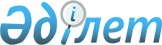 Мемлекеттік әлеуметтік сақтандыру қорының қаржылық және өзге де есептіліктің тізбесін, нысандарын ұсыну мерзімдерін айқындау туралыҚазақстан Республикасы Еңбек және халықты әлеуметтік қорғау министрінің 2023 жылғы 18 мамырдағы № 158 бұйрығы. Қазақстан Республикасының Әділет министрлігінде 2023 жылғы 22 мамырда № 32543 болып тіркелді
      ЗҚАИ-ның ескертпесі!
      Осы бұйрық 01.07.2023 бастап қолданысқа енгізіледі
      Қазақстан Республикасы Әлеуметтік кодексінің 29-бабы 2 тармағының 7) тармақшасына, "Мемлекеттік статистика туралы" 2010 жылғы 19 наурыздағы Қазақстан Республикасы Заңының 16-бабы 3-тармағының 2) тармақшасына сәйкес БҰЙЫРАМЫН:
      1. Мыналар:
      1) осы бұйрыққа 1-қосымшаға сәйкес Мемлекеттік әлеуметтік сақтандыру қорының қаржылық және өзге де есептілік тізбесі, ұсыну мерзімдері;
      2) осы бұйрыққа 2-қосымшаға сәйкес "Мемлекеттік әлеуметтік сақтандыру қоры" акционерлік қоғамының активтері мен пассивтері жөніндегі есеп" нысаны;
      3) осы бұйрыққа 3-қосымшаға сәйкес "Мемлекеттік әлеуметтік сақтандыру қоры" акционерлік қоғамы активтерінің түсімі және оларды пайдалану туралы есеп" нысаны;
      4) осы бұйрыққа 4-қосымшаға сәйкес "Қаржы құралдарының түрлері бойынша "Мемлекеттік әлеуметтік сақтандыру қоры" акционерлік қоғамы активтерінің инвестициялық портфелінің құрылымы туралы есеп" нысаны;
      5) осы бұйрыққа 5-қосымшаға сәйкес "Мемлекеттік әлеуметтік сақтандыру қоры" акционерлік қоғамының активтері қозғалысының болжамы" нысаны;
      6) осы бұйрыққа 6-қосымшаға сәйкес "Мемлекеттік әлеуметтік сақтандыру қоры" акционерлік қоғамына келіп түскен әлеуметтік аударымдар мен өсімпұлдардың сомалары және міндетті әлеуметтік сақтандыру жүйесіне қатысушылардың саны туралы мәліметтер" нысаны;
      7) осы бұйрыққа 7-қосымшаға сәйкес "Мемлекеттік әлеуметтік сақтандыру қоры" акционерлік қоғамынан төленетін әлеуметтік төлемдерді алушылардың саны және сомалары туралы мәліметтер" нысаны;
      8) осы бұйрыққа 8-қосымшаға сәйкес "Мемлекеттік әлеуметтік сақтандыру қоры" акционерлік қоғамынан төленетін әлеуметтік төлемдердің орташа мөлшері туралы мәліметтер" нысаны;
      9) осы бұйрыққа 9-қосымшаға сәйкес "Әлеуметтік тәуекелдер түрлері бойынша "Мемлекеттік әлеуметтік сақтандыру қоры" акционерлік қоғамынан әлеуметтік төлемдерді алушылар санының және сомаларының динамикасы" нысаны;
      10) осы бұйрыққа 10-қосымшаға сәйкес "Мемлекеттік әлеуметтік сақтандыру қоры" акционерлік қоғамына қайтарылған артық есептелген (төленген) әлеуметтік төлемдер сомасының түсуі туралы мәліметтер" нысаны;
      11) осы бұйрыққа 11-қосымшаға сәйкес "Әлеуметтік төлемдерді тағайындау және төлеу туралы есеп" нысаны айқындалсын.
      2. "Мемлекеттік әлеуметтік сақтандыру қорының қаржылық және өзге де есептіліктің тізбесін, нысандарын ұсыну мерзімдерін айқындау туралы" Қазақстан Республикасы Еңбек және халықты әлеуметтік қорғау министрінің 2020 жылғы 17 наурыздағы № 101 бұйрығы (Нормативтік құқықтық актілерді мемлекеттік тіркеу тізілімінде № 20144 болып тіркелген) күші жойылды деп танылсын.
      3. Қазақстан Республикасы Еңбек және халықты әлеуметтік қорғау министрлігінің Әлеуметтік қамсыздандыру және әлеуметтік сақтандыру департаменті заңнамада белгіленген тәртіппен:
      1) Осы бұйрықтың Қазақстан Республикасының Әділет министрлігінде мемлекеттік тіркелуі;
      2) Осы бұйрық ресми жарияланғаннан кейін оны Қазақстан Республикасы Еңбек және халықты әлеуметтік қорғау министрлігінің интернет-ресурсында орналастыруды;
      3) Осы бұйрық Қазақстан Республикасының Әділет министрлігінде мемлекеттік тіркелгеннен кейін он жұмыс күні ішінде Қазақстан Республикасы Еңбек және халықты әлеуметтік қорғау министрлігінің Заң қызметі департаментіне осы тармақтың 1) және 2) тармақшаларында көзделген іс-шаралардың орындалуы туралы мәліметтерді ұсынуды қамтамасыз етсін.
      4. Осы бұйрықтың орындалуын бақылау жетекшілік ететін Қазақстан Республикасының Еңбек және халықты әлеуметтік қорғау вице-министріне жүктелсін.
      5. Осы бұйрық 2023 жылғы 1 шілдеден бастап қолданысқа енгізіледі және ресми жариялануға тиіс.
       "КЕЛІСІЛДІ"
      Қазақстан Республикасының 
      Цифрлық даму, инновациялар 
      және аэроғарыш өнеркәсібі министрлігі
       "КЕЛІСІЛДІ"
      Қазақстан Республикасының 
      Стратегиялық жоспарлау және
      реформалар агенттiгi 
      Ұлттық статистика бюросы Мемлекеттік әлеуметтік сақтандыру қорының қаржылық және өзге де есептілік тізбесі, ұсыну мерзімдері "Мемлекеттік әлеуметтік сақтандыру қоры" акционерлік қоғамының активтері мен пассивтері жөніндегі есеп
      Ұсынылған: Еңбек және халықты әлеуметтік қорғау министрлігіне
      Әкімшілік деректер нысаны интернет – ресурста орналастырылған:
      https://www.gov.kz/memleket/entities/enbek/documents/details/68736?lang=ru
      Әкімшілік деректер нысанының атауы:
      "Мемлекеттік әлеуметтік сақтандыру қоры" акционерлік қоғамның активтері мен міндеттемелері бойынша есеп
      Әкімшілік деректер нысанының индексі (нысан атауының қысқаша әріптік-цифрлық көрінісі): № 1-қ нысан
      Жиілігі: ай сайын
      Есепті кезең: 20 ___ жылғы _____________ай
      Ақпаратты ұсынатын тұлғалар тобы: "Мемлекеттік әлеуметтік сақтандыру қоры" акционерлік қоғамы
      Әкімшілік деректер нысанын ұсыну мерзімі: есепті айдан кейінгі айдың 7 жұмыс күні ішінде
      № 1-қ нысан
      (мың теңге)
      Атауы __________________________________________________________ 
      Мекенжайы ______________________________________________________ 
      Телефоны _______________________________________________________ 
      Электрондық почта мекенжайы _____________________________________ 
      Орындаушы _____________________________________________________ 
      Тегі, аты және әкесінің аты (бар болған жағдайда) _____________________ 
      ____________________________________________________қолы, телефон
      "Мемлекеттік әлеуметтік сақтандыру қоры" акционерлік қоғамының Бас директоры 
      ____________________ тегі, аты, әкесінің аты (бар болса) 
      (қолы) 
      Бас бухгалтер (құрылымдық бөлімшенің басшысы) 
      ____________________ тегі, аты, әкесінің аты (бар болса) 
      (қолы)
      Мөр орны
      "Мемлекеттік әлеуметтік сақтандыру қоры" акционерлік қоғамының активтері мен пассивтері жөніндегі есеп" 1-қ нысанын толтыру бойынша түсіндірме осы Есепке қосымшада берілген "Мемлекеттік әлеуметтік сақтандыру қоры" акционерлік қоғамының активтері мен пассивтері жөніндегі есеп" № 1-қ нысанын толтыру бойынша түсіндірме
      1. "Мемлекеттік әлеуметтік сақтандыру қоры" акционерлік қоғамының активтері мен пассивтері жөніндегі есеп" № 1-қ нысанын (бұдан әрі – № 1-қ нысан) "Мемлекеттік әлеуметтік сақтандыру қоры" акционерлік қоғамы (бұдан әрі – Қор) Қазақстан Республикасы Еңбек және халықты әлеуметтік қорғау министрлігіне ай сайын, есепті айдан кейінгі күнтізбелік айдың 7-күнінен кешіктірмей ұсынады.
      2. № 1-қ нысанына бірінші басшы (ол болмаған кезеңде оны ауыстыратын адам), қаржылық есептілік деректердің дәйектілігін және оның уақтылы ұсынылуын қамтамасыз ететін бас бухгалтер мен құрылымдық бөлімшенің басшысы қол қояды және Қордың мөрімен куәландырылады.
      3. № 1-қ нысаны былайша толтырылады:
      "№" 1-бағанда реті бойынша нөмірлер көрсетіледі. Келесі ақпарат реті бойынша нөмірі үзіліссіз көрсетіледі;
      2 бағанда зерттелетін объектінің коды;
      3 бағанда зерттелетін объектінің атауы;
      4-бағанда есепті кезеңнің басындағы көрсеткіштер;
      5-бағанда есепті кезеңнің соңындағы көрсеткіштер;
      "Активтердің жиыны" деген 8-жол бойынша 1,2,3,4,5,6,7-жолдарда көрсетілген активтердің барлық баптары бойынша қорытынды сомасы көрсетіледі;
      "Алушылардың әлеуметтік төлемдер бойынша талаптарының жиынтығы, оның ішінде" деген 9-жол бойынша "Азаматтарға арналған үкімет" мемлекеттік корпорациясының шотына берілген әлеуметтік төлемдерді жүзеге асыруға қажетті қаражат көрсетіледі;
      "Провизиялар" деген 12-жол бойынша алушыларға болашақ әлеуметтік төлемдердің келтірілген құны актуарлық есептер қолданылып көрсетіледі;
      "Резервтер" деген 13-жол бойынша Қордың активтері мен провизияларының айырмашылығы көрсетіледі;
      "Қаржы құралдарын қайта бағалау резервтері" деген 14-жол бойынша "Қазақстан қор биржасының" деректері негізінде алынған қаржы құралдарын таза бағамен алу және оның нарықтық құны арасындағы айырмашылық көрсетіледі;
      15-жол бойынша "Талап етілетін ең төменгі резерв мөлшері" провизия мөлшерінен он пайыздан кем емес мөлшерде;
      "Пассивтердің жиыны" деген 16-жол бойынша 9,10,11,12,13,14,15-жолдарда көрсетілген пассивтердің барлық баптары бойынша қорытынды сомасы көрсетіледі. "Мемлекеттік әлеуметтік сақтандыру қоры" акционерлік қоғамы активтерінің түсімі және оларды пайдалану туралы есеп
      Ұсынылған: Еңбек және халықты әлеуметтік қорғау министрлігіне
      Әкімшілік деректер нысаны интернет – ресурста орналастырылған:
      https://www.gov.kz/memleket/entities/enbek/documents/details/68736?lang=ru
      Әкімшілік деректер нысанының атауы:
      "Мемлекеттік әлеуметтік сақтандыру қоры" акционерлік қоғамның активтері мен міндеттемелері бойынша есеп
      Әкімшілік деректер нысанының индексі (нысан атауының қысқаша әріптік-цифрлық көрінісі): № 2-қ нысан
      Жиілігі: ай сайын
      Есепті кезең: 20 ___ жылғы _____________ай
      Ақпаратты ұсынатын тұлғалар тобы: "Мемлекеттік әлеуметтік сақтандыру қоры" акционерлік қоғамы
      Әкімшілік деректер нысанын ұсыну мерзімі: есепті айдан кейінгі айдың 7 жұмыс күні ішінде
      № 2-қ нысаны
      Атауы __________________________________________________________ 
      Мекенжайы ______________________________________________________ 
      Телефоны _______________________________________________________ 
      Электрондық почта мекенжайы _____________________________________ 
      Орындаушы _____________________________________________________ 
      Тегі, аты және әкесінің аты (бар болған жағдайда) _____________________ 
      ____________________________________________________ қолы, телефон
      "Мемлекеттік әлеуметтік сақтандыру қоры" акционерлік қоғамының Бас директор 
      ______________________тегі, аты, әкесінің аты (бар болса) 
      (қолы) 
      Бас бухгалтер (Құрылымдық бөлімшенің басшысы) 
      _____________________ тегі, аты, әкесінің аты (бар болса) 
      (қолы)
      Мөр орны
      "Мемлекеттік әлеуметтік сақтандыру қоры" акционерлік қоғамы активтерінің түсімі және оларды пайдалану туралы есеп" № 2-қ нысанын толтыру бойынша түсіндірме осы Есепке қосымшада берілген. Мемлекеттік әлеуметтік сақтандыру қоры" акционерлік қоғамы активтерінің түсімі және оларды пайдалану туралы есеп" № 2-қ нысанын толтыру бойынша түсіндірме
      1. "Мемлекеттік әлеуметтік сақтандыру қоры" акционерлік қоғамы активтерінің түсімі және оларды пайдалану туралы есеп" № 2-қ нысанын (бұдан әрі – № 2-қ нысаны) "Мемлекеттік әлеуметтік сақтандыру қоры" акционерлік қоғамы (бұдан әрі – Қор) Қазақстан Республикасы Еңбек және халықты әлеуметтік қорғау министрлігіне тоқсан сайын, есепті тоқсаннан кейінгі күнтізбелік айдың 15-күнінен кешіктірмей ұсынады.
      2. № 2-қ нысанына бірінші басшы (ол болмаған кезеңде оны ауыстыратын адам), қаржылық есептілік деректердің дәйектілігін және оның уақтылы ұсынылуын қамтамасыз ететін бас бухгалтер мен құрылымдық бөлімшенің басшысы қол қояды және Қордың мөрімен куәландырылады.
      3. Нысан былайша толтырылады:
      "№" 1-бағанда реті бойынша нөмірлер көрсетіледі. Келесі ақпарат реті бойынша нөмірі үзіліссіз көрсетіледі;
      Кейінгі ақпарат реті бойынша нөмірлеуді үзбей көрсетіледі;
      2 бағанда зерттелетін объектінің коды;
      3 бағанда зерттелетін объектінің атауы;
      4-бағанда есепті кезеңнің басындағы көрсеткіштер;
      5-бағанда есепті кезеңнің соңындағы көрсеткіштер;
      "Активтердің түсімі" деген 2-жолда активтердің қорытынды сомасы (2.1, 2.2, 2.3, 2.4-жолдар) көрсетіледі;
      "Әлеуметтік төлемдер, барлығы:" деген 3.1-жолда "Азаматтарға арналған үкімет" мемлекеттік корпорациясының шотына берілген әлеуметтік төлемдерді жүзеге асыруға қажетті қаражат көрсетіледі;
      3.2.-жолда "Азаматтарға арналған үкімет" мемлекеттік корпорациясының шотына берілген артық (қате) аударылған әлеуметтік аударымдар және (немесе) әлеуметтік аударымдарды уақытында және (немесе) толық аудармағаны үшін өсімпұлдар, сонымен қатар басқа да қате аударылған қаражат сомасы көрсетіледі;
      3.3.-жолда "Мемлекеттік әлеуметтік сақтандыру қоры" акционерлік қоғамының қызметін қамтамасыз етуге комиссиялық сыйақы көрсетіледі;
      3.4.-жолда нақты алынған инвестициялық табысты шегеріп тастағандағы бағалы қағаздармен операциялардан таза ақша ағынын көрсетеді
      "Тоқсан соңындағы активтер (1жол+2жол-3жол)" деген 4-жолда тоқсан соңындағы активтердің қорытынды сомасы көрсетіледі.
      5-жол бойынша әлеуметтік төлемдер бойынша ағымдағы міндеттемелерді орындау және инвестицияланбайтын қалдықты сақтау мақсатында ақша қозғалысы көрсетіледі;
      5.1-жол бойынша сенімгерлік басқарудан ақша алу көрсетіледі;
      5.2-жол бойынша. ақшаны сенімгерлік басқаруға аудару көрсетіледі Қаржы құралдарының түрлері бойынша "Мемлекеттік әлеуметтік сақтандыру қоры" акционерлік қоғамы активтерінің инвестициялық портфелінің құрылымы туралы есеп
      Ұсынылған: Еңбек және халықты әлеуметтік қорғау министрлігіне
      Әкімшілік деректер нысаны интернет – ресурста орналастырылған:
      https://www.gov.kz/memleket/entities/enbek/documents/details/68736?lang=ru
      Әкімшілік деректер нысанының атауы:
      "Мемлекеттік әлеуметтік сақтандыру қоры" акционерлік қоғамның активтері мен міндеттемелері бойынша есеп
      Әкімшілік деректер нысанының индексі (нысан атауының қысқаша әріптік-цифрлық көрінісі): № 3-ққ нысан
      Жиілігі: ай сайын
      Есепті кезең: 20 ___ жылғы _____________ай
      Ақпаратты ұсынатын тұлғалар тобы: "Мемлекеттік әлеуметтік сақтандыру қоры" акционерлік қоғамы
      Әкімшілік деректер нысанын ұсыну мерзімі: есепті айдан кейінгі айдың 7 жұмыс күні ішінде
      № 3-ққ нысаны
      кестенің жалғасы
      кестенің жалғасы
      Атауы __________________________________________________________ 
      Мекенжайы ______________________________________________________ 
      Телефоны _______________________________________________________ 
      Электрондық почта мекенжайы _____________________________________ 
      Орындаушы _____________________________________________________ 
      Тегі, аты және әкесінің аты (бар болған жағдайда) _____________________ 
      ____________________________________________________ қолы, телефон 
      "Мемлекеттік әлеуметтік сақтандыру қоры" акционерлік қоғамының Бас директоры 
      ____________________ тегі, аты, әкесінің аты (бар болса) 
      (қолы) 
      Бас бухгалтер (Құрылымдық бөлімшенің басшысы) 
      ____________________ тегі, аты, әкесінің аты (бар болса) 
      (қолы)
      Мөр орны
       "Қаржы құралдарының түрлері бойынша "Мемлекеттік әлеуметтік сақтандыру қоры" акционерлік қоғамы активтерінің инвестициялық портфелінің құрылымы туралы есеп" №3-ққ нысанын толтыру бойынша түсіндірме осы Есепке қосымшада берілген "Қаржы құралдарының түрлері бойынша "Мемлекеттік әлеуметтік сақтандыру қоры" акционерлік қоғамы активтерінің инвестициялық портфелінің құрылымы туралы есеп" № 3-ққ нысанын толтыру бойынша түсіндірме
      1. "Қаржы құралдарының түрлері бойынша "Мемлекеттік әлеуметтік сақтандыру қоры" акционерлік қоғамы активтерінің инвестициялық портфелінің құрылымы туралы есеп" № 3-ққ нысанын (бұдан әрі – №3-ққ нысаны) "Мемлекеттік әлеуметтік сақтандыру қоры" акционерлік қоғамы (бұдан әрі – Қор) Қазақстан Республикасы Еңбек және халықты әлеуметтік қорғау министрлігіне тоқсан сайын, есепті тоқсаннан кейінгі күнтізбелік айдың 15-күнінен кешіктірмей ұсынады.
      2. № 3-ққ нысанына бірінші басшы (ол болмаған кезеңде оны ауыстыратын адам), қаржылық есептілік деректердің дәйектілігін және оның уақтылы ұсынылуын қамтамасыз ететін бас бухгалтер мен құрылымдық бөлімшенің басшысы қол қояды және Қордың мөрімен куәландырылады.
      3. № 3-ққ нысаны былайша толтырылады:
      "№" 1-бағанда реті бойынша нөмірлер көрсетіледі. Келесі ақпарат реті бойынша нөмірі үзіліссіз көрсетіледі;
      "Портфельдің құрылымы" деген 2-8-бағандарда Қор активтері есебінен алынған қаржы құралдарының сипаттары көрсетіледі;
      "Портфельдің құрылымы" деген 9-15-бағандарда қаржы құралдарын алу бойынша мәмілелерінің параметрлері көрсетіледі;
      "Портфельдің құрылымы" деген 16-19-бағандарда есепті күнге қаржы құралдарының ағымдағы жағдайы көрсетіледі.
      Жолдарда Қордың инвестициялық портфеліндегі қаржы құралдарының атаулары көрсетіледі. "Мемлекеттік әлеуметтік сақтандыру қоры" акционерлік қоғамының активтер қозғалысының болжамы
      Ұсынылған: Еңбек және халықты әлеуметтік қорғау министрлігіне
      Әкімшілік деректер нысаны интернет – ресурста орналастырылған:
      https://www.gov.kz/memleket/entities/enbek/documents/details/68736?lang=ru
      Әкімшілік деректер нысанының атауы:
      "Мемлекеттік әлеуметтік сақтандыру қоры" акционерлік қоғамның активтері мен міндеттемелері бойынша есеп
      Әкімшілік деректер нысанының индексі (нысан атауының қысқаша әріптік-цифрлық көрінісі): № 4-а нысан
      Жиілігі: ай сайын
      Есепті кезең: 20 ___ жылғы _____________ай
      Ақпаратты ұсынатын тұлғалар тобы: "Мемлекеттік әлеуметтік сақтандыру қоры" акционерлік қоғамы
      Әкімшілік деректер нысанын ұсыну мерзімі: жыл сайын есепті жылдан кейінгі жылдың 30 сәуіріне дейін
      № 4-а нысаны
      Атауы __________________________________________________________ 
      Мекенжайы ______________________________________________________ 
      Телефоны _______________________________________________________ 
      Электрондық почта мекенжайы _____________________________________ 
      Орындаушы _____________________________________________________ 
      Тегі, аты және әкесінің аты (бар болған жағдайда) _____________________ 
      ____________________________________________________ қолы, телефон 
      "Мемлекеттік әлеуметтік сақтандыру қоры" акционерлік қоғамының Бас директоры 
      ____________________ тегі, аты, әкесінің аты (бар болса) 
      (қолы) 
      Бас бухгалтер (Құрылымдық бөлімшенің басшысы) 
      ____________________ тегі, аты, әкесінің аты (бар болса) 
      (қолы)
      Мөр орны
      "Мемлекеттік әлеуметтік сақтандыру қоры" акционерлік қоғамының активтер қозғалысының болжамы" № 4-а нысанын толтыру бойынша түсіндірме осы Есепке қосымшада берілген. "Мемлекеттік әлеуметтік сақтандыру қоры" акционерлік қоғамының активтер қозғалысының болжамы" № 4-а нысанын толтыру бойынша түсіндірме
      1. "Мемлекеттік әлеуметтік сақтандыру қоры" акционерлік қоғамының активтер қозғалысының болжамы" № 4-а нысанын (бұдан әрі – № 4-а нысаны) және актуарлық есепті "Мемлекеттік әлеуметтік сақтандыру қоры" акционерлік қоғамы (бұдан әрі – Қор) Қазақстан Республикасы Еңбек және халықты әлеуметтік қорғау министрлігіне жыл сайын есепті жылдан кейінгі жылдың 30 сәуіріне дейін ұсынады.
      2. №4-а нысанына және актуарлық есепке бірінші басшы (ол болмаған кезеңде оны ауыстыратын адам) және қаржылық есептілік деректердің дәйектілігін және оның уақтылы ұсынылуын қамтамасыз ететін функциясына Қордың қаржылық тұрақтылығын бағалау кіретін бөлімшенің басшысы қол қояды және Қордың мөрімен куәландырылады.
      3. Қордың қаржылық тұрақтылығын бағалау туралы актуарлық есеп кемінде елу жылдық болжамды кезеңге пессимистік, шынайы және оптимистік нұсқаларда жүзеге асырылады. Есепте пайдаланылған статистикалық деректер мен актуарлық кемшіліктерді келтіру қажет. "Мемлекеттік әлеуметтік сақтандыру қоры" акционерлік қоғамына келіп түскен әлеуметтік аударымдар мен өсімпұлдардың сомалары және міндетті әлеуметтік сақтандыру жүйесіне қатысушылардың саны туралы мәліметтер
      Ұсынылған: Еңбек және халықты әлеуметтік қорғау министрлігіне
      Әкімшілік деректер нысаны интернет – ресурста орналастырылған:
      https://www.gov.kz/memleket/entities/enbek/documents/details/68736?lang=ru
      Әкімшілік деректер нысанының атауы:
      "Мемлекеттік әлеуметтік сақтандыру қоры" акционерлік қоғамның активтері мен міндеттемелері бойынша есеп
      Әкімшілік деректер нысанының индексі (нысан атауының қысқаша әріптік-цифрлық көрінісі): № 5-әа нысан
      Жиілігі: ай сайын
      Есепті кезең: 20 ___ жылғы _____________ай
      Ақпаратты ұсынатын тұлғалар тобы: "Мемлекеттік әлеуметтік сақтандыру қоры" акционерлік қоғамы
      Әкімшілік деректер нысанын ұсыну мерзімі: есепті айдан кейінгі айдың 7 жұмыс күні ішінде
      № 5-әа нысаны
      Атауы __________________________________________________________ 
      Мекенжайы ______________________________________________________ 
      Телефоны _______________________________________________________ 
      Электрондық почта мекенжайы _____________________________________ 
      Орындаушы _____________________________________________________ 
      Тегі, аты және әкесінің аты (бар болған жағдайда) _____________________ 
      ____________________________________________________ қолы, телефон 
      "Мемлекеттік әлеуметтік сақтандыру қоры" акционерлік қоғамының Бас директоры 
      ____________________ тегі, аты, әкесінің аты (бар болса) 
      (қолы) 
      Бас бухгалтер (Құрылымдық бөлімшенің басшысы) 
      ____________________ тегі, аты, әкесінің аты (бар болса) 
      (қолы)
      Мөр орны
       "Мемлекеттік әлеуметтік сақтандыру қоры" акционерлік қоғамына келіп түскен әлеуметтік аударымдар мен өсімпұлдардың сомалары және міндетті әлеуметтік сақтандыру жүйесіне қатысушылардың саны туралы мәліметтер № 5-әа нысанын толтыру бойынша түсіндірме осы Есепке қосымшада берілген. "Мемлекеттік әлеуметтік сақтандыру қоры" акционерлік қоғамына келіп түскен әлеуметтік аударымдар мен өсімпұлдардың сомалары және міндетті әлеуметтік сақтандыру жүйесіне қатысушылардың саны туралы мәліметтер" № 5-әа нысанын толтыру бойынша түсіндірме
      1. "Мемлекеттік әлеуметтік сақтандыру қоры" акционерлік қоғамына келіп түскен әлеуметтік аударымдар мен өсімпұлдардың сомалары және міндетті әлеуметтік сақтандыру жүйесіне қатысушылардың саны туралы мәліметтер" № 5-әа нысаны (бұдан әрі – №5-әа нысаны).
      2. № 5-әа нысанын "Мемлекеттік әлеуметтік сақтандыру қоры" акционерлік қоғамы (бұдан әрі – Қор) Қазақстан Республикасы Еңбек және халықты әлеуметтік қорғау министрлігіне төмендегі кезеңділікпен:
      1) ай сайын – есепті кезеңнен (айдан) кейінгі күнтізбелік айдың 7-күнінен кешіктірмей;
      2) тоқсан сайын, 9 айға – есепті кезеңнен (тоқсан, 9 ай) кейінгі күнтізбелік айдың 7-күнінен кешіктірмей;
      3) жарты жылда, жылына бір рет – есепті кезеңнен (жарты жыл, жыл) кейінгі күнтізбелік айдың 15-күнінен кешіктірмей ұсынады.
      3. № 5-әа нысанына бірінші басшы (ол болмаған кезеңде оны ауыстыратын адам) және қаржылық есептілік деректердің дәйектілігін және оның уақтылы ұсынылуын қамтамасыз ететін құрылымдық бөлімшенің басшысы қол қояды және Қордың мөрімен куәландырылады. 
      4. № 5-әа нысаны былайша толтырылады: 
      "Әлеуметтік аударымдардың сомасы", "Өсімпұл" деген 3, 4-бағандарда – әлеуметтік аударымдар жүзеге асырылған міндетті әлеуметтік сақтандыру жүйесінің қатысушысы үшін әлеуметтік аударымдардың, әлеуметтік аударымдарды уақтылы және (немесе) толық төлемегені үшін өсімпұлдың түсу есебі соңғы төлем күніне аударымдар;
      әлеуметтік аударымдар жүзеге асырылған міндетті әлеуметтік сақтандыру жүйесінің қатысушысы үшін әлеуметтік аударымдар, өсімпұл бірнеше облыстан (әртүрлі жұмыс берушіден) келіп түскен жағдайда, келіп түскен әлеуметтік аударымдардың, өсімпұлдың сомасы қосылады және соңғы аударым келіп түскен облыс бойынша көрсетіледі; 
      "Қатысушылардың саны (мың адам)" деген 5-бағанда – әрбір есепті кезеңде (ай, тоқсан, жартыжылдық, 9 ай, жыл, есепті күнге дейінгі соңғы 24 ай) әлеуметтік аударымдардың жалғасуына немесе тоқтатылғанына қарамастан, бір рет болса да есепке алынған, есепті кезеңде әлеуметтік аударымдар төлеу жүргізілген міндетті әлеуметтік сақтандыру жүйесіне қатысушылардың барлығы есепке алынады.  "Мемлекеттік әлеуметтік сақтандыру қоры" акционерлік қоғамынан төленетін әлеуметтік төлемдерді алушылардың саны және сомалары туралы мәліметтер
      Ұсынылған: Еңбек және халықты әлеуметтік қорғау министрлігіне
      Әкімшілік деректер нысаны интернет – ресурста орналастырылған:
      https://www.gov.kz/memleket/entities/enbek/documents/details/68736?lang=ru
      Әкімшілік деректер нысанының атауы:
      "Мемлекеттік әлеуметтік сақтандыру қоры" акционерлік қоғамның активтері мен міндеттемелері бойынша есеп
      Әкімшілік деректер нысанының индексі (нысан атауының қысқаша әріптік-цифрлық көрінісі): № 6-әт нысан
      Жиілігі: ай сайын
      Есепті кезең: 20 ___ жылғы _____________ай
      Ақпаратты ұсынатын тұлғалар тобы: "Мемлекеттік әлеуметтік сақтандыру қоры" акционерлік қоғамы
      Әкімшілік деректер нысанын ұсыну мерзімі: есепті айдан кейінгі айдың 7 жұмыс күні ішінде
      № 6-әт нысаны
      Кестенің жалғасы
      Атауы __________________________________________________________ 
      Мекенжайы ______________________________________________________ 
      Телефоны _______________________________________________________ 
      Электрондық почта мекенжайы _____________________________________ 
      Орындаушы _____________________________________________________ 
      Тегі, аты және әкесінің аты (бар болған жағдайда) _____________________ 
      ____________________________________________________ қолы, телефон 
      "Мемлекеттік әлеуметтік сақтандыру қоры" акционерлік қоғамының Бас директоры 
      ____________________ тегі, аты, әкесінің аты (бар болса) 
      (қолы) 
      Бас бухгалтер (Құрылымдық бөлімшенің басшысы) 
      ____________________ тегі, аты, әкесінің аты (бар болса) 
      (қолы)
      Мөр орны
      "Мемлекеттік әлеуметтік сақтандыру қоры" акционерлік қоғамынан төленетін әлеуметтік төлемдерді алушылардың саны және сомалары туралы мәліметтер" № 6-әт нысанын толтыру бойынша түсіндірме осы Есепке қосымшада берілген. "Мемлекеттік әлеуметтік сақтандыру қоры" акционерлік қоғамынан төленетін әлеуметтік төлемдерді алушылардың саны және сомалары туралы мәліметтер" № 6-әт нысанын толтыру бойынша түсіндірме
      1. "Мемлекеттік әлеуметтік сақтандыру қоры" акционерлік қоғамынан төленетін әлеуметтік төлемдерді алушылардың саны және сомалары туралы мәліметтер" № 6-әт нысанын (бұдан әрі – № 6-әт нысаны) "Мемлекеттік әлеуметтік сақтандыру қоры" акционерлік қоғамы (бұдан әрі – Қор) Қазақстан Республикасы Еңбек және халықты әлеуметтік қорғау министрлігіне төмендегі кезеңділікпен:
      1) ай сайын – есепті кезеңнен (айдан) кейінгі күнтізбелік айдың 7-күнінен кешіктірмей;
      2) тоқсан сайын, 9 айға – есепті кезеңнен (тоқсан, 9 ай) кейінгі күнтізбелік айдың 7-күнінен кешіктірмей;
      3) жарты жылда, жылына бір рет – есепті кезеңнен (жарты жыл, жыл) кейінгі күнтізбелік айдың 15-күнінен кешіктірмей ұсынады.
      2. № 6-әт нысанына бірінші басшы (ол болмаған кезеңде оны ауыстыратын адам) және қаржылық есептілік деректердің дәйектілігін және оның уақтылы ұсынылуын қамтамасыз ететін құрылымдық бөлімшенің басшысы қол қояды және Қордың мөрімен куәландырылады.
      3. № 6-әт нысан былайша толтырылады:
      әрбір есепті кезеңде (ай, тоқсан, жартыжылдық, 9 ай, жыл) аталған есепті қалыптастыру кезінде төлемнің жалғасуына немесе тоқтатылғанына қарамастан, есепті кезең үшін әлеуметтік төлем жүзеге асырылған әлеуметтік төлемдерді алушылардың барлығы (есепті кезеңде бір рет болса да ескерілген) есепке алынады.
      Бұл ретте, есепті кезең үшін жүзеге асырылған әлеуметтік төлемдердің сомасы міндетті зейнетақы жарналарын ұстап қалу ескерілмей көрсетіледі.
      Асыраушысынан айырылу жағдайы бойынша әлеуметтік төлемнен үлес бөлінген жағдайда негізгі іс ашылған облыс бойынша бір алушы есепке алынады. "Мемлекеттік әлеуметтік сақтандыру қоры" акционерлік қоғамынан тағайындалған әлеуметтік төлемдердің орташа мөлшері туралы мәліметтер
      Ұсынылған: Еңбек және халықты әлеуметтік қорғау министрлігіне
      Әкімшілік деректер нысаны интернет – ресурста орналастырылған:
      https://www.gov.kz/memleket/entities/enbek/documents/details/68736?lang=ru
      Әкімшілік деректер нысанының атауы:
      "Мемлекеттік әлеуметтік сақтандыру қоры" акционерлік қоғамның активтері мен міндеттемелері бойынша есеп
      Әкімшілік деректер нысанының индексі (нысан атауының қысқаша әріптік-цифрлық көрінісі): № 7-ом нысан
      Жиілігі: ай сайын
      Есепті кезең: 20 ___ жылғы _____________ай
      Ақпаратты ұсынатын тұлғалар тобы: "Мемлекеттік әлеуметтік сақтандыру қоры" акционерлік қоғамы
      Әкімшілік деректер нысанын ұсыну мерзімі: есепті айдан кейінгі айдың 7 жұмыс күні ішінде
      № 7-ом нысаны
      Атауы __________________________________________________________ 
      Мекенжайы ______________________________________________________ 
      Телефоны _______________________________________________________ 
      Электрондық почта мекенжайы _____________________________________ 
      Орындаушы _____________________________________________________ 
      Тегі, аты және әкесінің аты (бар болған жағдайда) _____________________ 
      ____________________________________________________ қолы, телефон 
      "Мемлекеттік әлеуметтік сақтандыру қоры" акционерлік қоғамының Бас директоры 
      ____________________ тегі, аты, әкесінің аты (бар болса) 
      (қолы) 
      Бас бухгалтер (Құрылымдық бөлімшенің басшысы) 
      ____________________ тегі, аты, әкесінің аты (бар болса) 
      (қолы)
      Мөр орны
       "Мемлекеттік әлеуметтік сақтандыру қоры" акционерлік қоғамынан тағайындалған әлеуметтік төлемдердің орташа мөлшері туралы мәліметтер" № 7-ом нысанын толтыру бойынша түсіндірме осы Есепке қосымшада берілген. "Мемлекеттік әлеуметтік сақтандыру қоры" акционерлік қоғамынан тағайындалған әлеуметтік төлемдердің орташа мөлшері туралы мәліметтер" № 7-ом нысанын толтыру бойынша түсіндірме
      1. "Мемлекеттік әлеуметтік сақтандыру қоры" акционерлік қоғамынан тағайындалған әлеуметтік төлемдердің орташа мөлшері туралы мәліметтер" № 7-ом нысанын (бұдан әрі – № 7-ом нысаны) "Мемлекеттік әлеуметтік сақтандыру қоры" акционерлік қоғамы (бұдан әрі – Қор) Қазақстан Республикасы Еңбек және халықты әлеуметтік қорғау министрлігіне төмендегі кезеңділікпен:
      1) ай сайын – есепті кезеңнен (айдан) кейінгі күнтізбелік айдың 7-күнінен кешіктірмей;
      2) тоқсан сайын, 9 айға – есепті кезеңнен (тоқсан, 9 ай) кейінгі күнтізбелік айдың 7-күнінен кешіктірмей;
      3) жарты жылда, жылына бір рет – есепті кезеңнен (жарты жыл, жыл) кейінгі күнтізбелік айдың 15-күнінен кешіктірмей ұсынады.
      2. № 7-ом нысанына бірінші басшы (ол болмаған кезеңде оны ауыстыратын адам) және қаржылық есептілік деректердің дәйектілігін және оның уақтылы ұсынылуын қамтамасыз ететін құрылымдық бөлімшенің басшысы қол қояды және Қордың мөрімен куәландырылады.
      3. № 7-ом нысан былайша толтырылады:
      әрбір есепті кезеңде (ай, тоқсан, жартыжылдық, 9 ай, жыл) аталған есепті қалыптастыру кезінде есепті кезең үшін тағайындалған әлеуметтік төлемдердің орташа мөлшері есепке алынады.
      Есепті кезеңде тағайындалған әлеуметтік төлемдердің орташа мөлшері есепті кезеңге тағайындалған әлеуметтік төлемдердің сомасын есепті кезеңге алушылардың санына бөлу жолымен әлеуметтік тәуекелдің әрбір түрі бойынша есепті кезеңге тағайындалған әлеуметтік төлемдер мөлшерінің орташа алынған шамасы ретінде айқындалады. Әлеуметтік қатер түрлері бойынша "Мемлекеттік әлеуметтік сақтандыру қоры" акционерлік қоғамынан әлеуметтік төлемдерді алушылар санының және сомаларының динамикасы
      Ұсынылған: Еңбек және халықты әлеуметтік қорғау министрлігіне
      Әкімшілік деректер нысаны интернет – ресурста орналастырылған:
      https://www.gov.kz/memleket/entities/enbek/documents/details/68736?lang=ru
      Әкімшілік деректер нысанының атауы:
      "Мемлекеттік әлеуметтік сақтандыру қоры" акционерлік қоғамның активтері мен міндеттемелері бойынша есеп
      Әкімшілік деректер нысанының индексі (нысан атауының қысқаша әріптік-цифрлық көрінісі): № 8-с нысан
      Жиілігі: ай сайын
      Есепті кезең: 20 ___ жылғы _____________ай
      Ақпаратты ұсынатын тұлғалар тобы: "Мемлекеттік әлеуметтік сақтандыру қоры" акционерлік қоғамы
      Әкімшілік деректер нысанын ұсыну мерзімі: есепті айдан кейінгі айдың 7 жұмыс күні ішінде
      № 8-c нысаны
      Атауы __________________________________________________________ 
      Мекенжайы ______________________________________________________ 
      Телефоны _______________________________________________________ 
      Электрондық почта мекенжайы _____________________________________ 
      Орындаушы _____________________________________________________ 
      Тегі, аты және әкесінің аты (бар болған жағдайда) _____________________ 
      ____________________________________________________ қолы, телефон 
      "Мемлекеттік әлеуметтік сақтандыру қоры" акционерлік қоғамының Бас директоры 
      ____________________ тегі, аты, әкесінің аты (бар болса) 
      (қолы) 
      Бас бухгалтер (Құрылымдық бөлімшенің басшысы) 
      ____________________ тегі, аты, әкесінің аты (бар болса) 
      (қолы)
      Мөр орны
       "Әлеуметтік қатер түрлері бойынша "Мемлекеттік әлеуметтік сақтандыру қоры" акционерлік қоғамынан әлеуметтік төлемдерді алушылар санының және сомаларының динамикасы" № 8-c нысанын толтыру бойынша түсіндірме осы Есепке қосымшада берілген. "Әлеуметтік қатер түрлері бойынша "Мемлекеттік әлеуметтік сақтандыру қоры" акционерлік қоғамынан әлеуметтік төлемдерді алушылар санының және сомаларының динамикасы" № 8-с нысанын толтыру бойынша түсіндірме
      1. "Әлеуметтік қатер түрлері бойынша "Мемлекеттік әлеуметтік сақтандыру қоры" акционерлік қоғамынан әлеуметтік төлемдерді алушылар санының және сомаларының динамикасы"№ 8-с нысанын (бұдан әрі – 8-с нысаны) "Мемлекеттік әлеуметтік сақтандыру қоры" АҚ (бұдан әрі – Қор) Қазақстан Республикасы Еңбек және халықты әлеуметтік қорғау министрлігіне ай сайын, есепті айдан кейінгі күнтізбелік айдың 7-күнінен кешіктірмей ұсынады.
      2. № 8-с нысанына бірінші басшы (ол болмаған кезеңде оны ауыстыратын адам) және қаржылық есептілік деректердің дәйектілігін және оның уақтылы ұсынылуын қамтамасыз ететін бөлімшенің басшысы қол қояды және Қордың мөрімен куәландырылады.
      3. № 8-с нысаны былайша толтырылады:
      "алушылардың айдың басындағы саны" деген жолда – есепті кезеңнің басына әлеуметтік төлемдерді алушылардың саны көрсетіледі; 
      "төлемдердің сомасы" деген жолда – есепті айда әлеуметтік қатердің барлық түрлері бойынша алушыларға нақты жүргізілген әлеуметтік төлемдердің сомасы көрсетіледі;
      "тағайындалғандар" деген жолда – есепті айда әлеуметтік төлемдерге бірінші рет енгізілген, қайта тағайындалған алушылардың саны көрсетіледі;
       "тағайындалғандар үшін әлеуметтік төлемдердің сомасы" деген жолда – есепті айда әлеуметтік төлемдерге бірінші рет енгізілген, есепті кезеңде алушыларға нақты жүргізілген әлеуметтік төлемдердің сомасы көрсетіледі;
      "өлім-жітім" деген жолда – есепті айда кайтыс болуына байланысты әлеуметтік төлемдер тоқтатылған алушылардың саны көрсетіледі;
      "Қазақстан Республикасынан тыс жерлерден келгендер" деген жолда – есепті айда Қазақстан Республикасынан тыс жерлерден келген алушылардың саны көрсетіледі;
      "Қазақстан Республикасынан тыс жерлерге кеткендер" деген жолда – есепті айда Қазақстан Республикасынан тыс жерлерге кеткен алушылардың саны көрсетіледі;
      "қалпына келтірілгендер" деген жолда – есепті айда әлеуметтік төлемдері қалпына келтірілген алушылардың ("тағайындау" және "Қазақстан Республикасынан тыс жерлерден келгендер" санаттарында көрсетілген алушыларды қоспағанда) саны көрсетіледі;
      "алынғандар" деген жолда – есепті айда әлеуметтік төлемдері алынып тасталған алушылардың ("өлім-жітім" және "Қазақстан Республикасынан тыс жерлерге кеткендер" санаттарындағы алушыларды қоспағанда) саны көрсетіледі.
      "алушылардың айдың соңындағы саны" деген жолда – есепті айдың соңындағы әлеуметтік қатердің түрлері бойынша алушылардың жалпы саны көрсетіледі. Алушылардың айдың басындағы санын жаңадан тағайындалған әлеуметтік төлемдерді алушыларды ескере отырып, Қазақстан Республикасының шегінен тыс жерлерден келген, қайтадан қалпына келтірілген алушылардың санын қосып және қайтыс болған алушылар, Қазақстан Республикасынан тыс жерлерге кеткен және әлеуметтік төлемі алынып тасталған алушылар санын шегеру жолымен айқындалады. "Мемлекеттік әлеуметтік сақтандыру қоры" акционерлік қоғамына қайтарылған артық есептелген (төленген) әлеуметтік төлемдер сомасының түсуі туралы мәліметтер"
      Ұсынылған: Еңбек және халықты әлеуметтік қорғау министрлігіне
      Әкімшілік деректер нысаны интернет – ресурста орналастырылған:
      https://www.gov.kz/memleket/entities/enbek/documents/details/68736?lang=ru
      Әкімшілік деректер нысанының атауы:
      "Мемлекеттік әлеуметтік сақтандыру қоры" акционерлік қоғамның активтері мен міндеттемелері бойынша есеп
      Әкімшілік деректер нысанының индексі (нысан атауының қысқаша әріптік-цифрлық көрінісі): № 9-т нысан
      Жиілігі: ай сайын
      Есепті кезең: 20 ___ жылғы _____________ай
      Ақпаратты ұсынатын тұлғалар тобы: "Мемлекеттік әлеуметтік сақтандыру қоры" акционерлік қоғамы
      Әкімшілік деректер нысанын ұсыну мерзімі: есепті айдан кейінгі айдың 7 жұмыс күні ішінде
      № 9-т нысаны
      Атауы __________________________________________________________ 
      Мекенжайы ______________________________________________________ 
      Телефоны _______________________________________________________ 
      Электрондық почта мекенжайы _____________________________________ 
      Орындаушы _____________________________________________________ 
      Тегі, аты және әкесінің аты (бар болған жағдайда) _____________________ 
      ____________________________________________________ қолы, телефон 
      "Мемлекеттік әлеуметтік сақтандыру қоры" акционерлік қоғамының Бас директоры 
      ____________________ тегі, аты, әкесінің аты (бар болса) 
      (қолы) 
      Бас бухгалтер (Құрылымдық бөлімшенің басшысы) 
      ____________________ тегі, аты, әкесінің аты (бар болса) 
      (қолы)
      Мөр орны
       "Мемлекеттік әлеуметтік сақтандыру қоры" АҚ қайтарылған артық есептелген (төленген) әлеуметтік төлемдер сомасының түсуі туралы мәліметтер" № 9-т нысанын толтыру бойынша түсіндірме осы Есепке қосымшада берілген. "Мемлекеттік әлеуметтік сақтандыру қоры" акционерлік қоғамына қайтарылған артық есептелген (төленген) әлеуметтік төлемдер сомасының түсуі туралы мәліметтер" № 9-т нысанын толтыру бойынша түсіндірме
      1. "Мемлекеттік әлеуметтік сақтандыру қоры" АҚ қайтарылған артық есептелген (төленген) әлеуметтік төлемдер сомасының түсуі туралы мәліметтер" № 9-т нысанын (бұдан әрі – 9-т нысаны) "Мемлекеттік әлеуметтік сақтандыру қоры" акционерлік қоғамы (бұдан әрі – Қор) Қазақстан Республикасы Еңбек және халықты әлеуметтік қорғау министрлігіне мынадай кезеңділікпен:
      1) ай сайын – есепті айдан кейінгі күнтізбелік айдың 7-күнінен кешіктірмей;
      2) тоқсан сайын, 9 ай үшін – есепті кезеңнен кейінгі (тоқсан, 9 ай), күнтізбелік айдың 7-күнінен кешіктірмей;
      3) жарты жылда, жылына бір рет – есепті кезеңнен кейінгі (жарты жыл, жыл) күнтізбелік айдың 15-күнінен кешіктірмей ұсынады.
      2. № 9-т нысанына бірінші басшы (ол болмаған кезеңде оны ауыстыратын адам) және есептілік деректердің дәйектілігін және оның уақтылы ұсынылуын қамтамасыз ететін құрылымдық бөлімшенің басшысы қол қояды және Қордың мөрімен куәландырылады.
      3. № 9-т нысаны былайша толтырылады:
      аталған есепті қалыптастыру кезінде әрбір есепті кезеңде (ай, тоқсан, жартыжылдық, 9 ай, жыл) қайтарылған артық есептелген (төленген) әлеуметтік төлем жүзеге асырылған барлық әлеуметтік төлем алушылар (есепті кезеңде ең болмаса бір рет есепке алынған) есепке алынады.
      Бұл ретте, есепті кезеңде қайтарылған артық есептелген (төленген) әлеуметтік төлемдердің сомасы олардан ұсталған міндетті зейнетақы жарналарының қайтарылған сомасы есепке алына отырып көрсетіледі.
      "алушылар саны" бағаны бойынша – Қазақстан Республикасының өңірлері бөлінісінде есепті кезеңдегі артық есептелген (төленген) әлеуметтік төлемдер сомасын ерікті түрде немесе сот тәртібімен қайтарған алушылар саны көрсетіледі.
      "қайтарылған сома" бағаны бойынша – Қазақстан Республикасының өңірлері бөлінісінде есепті кезеңдегі артық есептелген (төленген) әлеуметтік төлемдерді қайтарудан нақты түскен сома көрсетіледі. Әлеуметтік төлемдерді тағайындау және төлеу туралы есеп
      Ұсынылған: Еңбек және халықты әлеуметтік қорғау министрлігіне
      Әкімшілік деректер нысаны интернет – ресурста орналастырылған:
      https://www.gov.kz/memleket/entities/enbek/documents/details/68736?lang=ru
      Әкімшілік деректер нысанының атауы:
      "Мемлекеттік әлеуметтік сақтандыру қоры" акционерлік қоғамның активтері мен міндеттемелері бойынша есеп
      Әкімшілік деректер нысанының индексі (нысан атауының қысқаша әріптік-цифрлық көрінісі): № 1-әлеусақтан нысан
      Жиілігі: ай сайын
      Есепті кезең: 20 ___ жылғы _____________ай
      Ақпаратты ұсынатын тұлғалар тобы: "Мемлекеттік әлеуметтік сақтандыру қоры" акционерлік қоғамы
      Әкімшілік деректер нысанын ұсыну мерзімі: есепті тоқсаннан кейінгі күнтізбелік айдың 15-күні
      1-әлеусақтан
      Атауы __________________________________________________________ 
      Мекенжайы ______________________________________________________ 
      Телефоны _______________________________________________________ 
      Электрондық почта мекенжайы _____________________________________ 
      Орындаушы _____________________________________________________ 
      Тегі, аты және әкесінің аты (бар болған жағдайда) _____________________ 
      ____________________________________________________ қолы, телефон 
      "Мемлекеттік әлеуметтік сақтандыру қоры" акционерлік қоғамының Бас директоры 
      ____________________ тегі, аты, әкесінің аты (бар болса) 
      (қолы) 
      Бас бухгалтер (Құрылымдық бөлімшенің басшысы) 
      ____________________ тегі, аты, әкесінің аты (бар болса) 
      (қолы)
      Мөр орны
       "Әлеуметтік төлемдерді тағайындау және төлеу туралы есеп" № 1-әлеуметтік сақтандыру есептілік нысанын толтыру бойынша түсіндірме осы Есепке қосымшада берілген. "Әлеуметтік төлемдерді тағайындау және төлеу туралы есеп" № 1-әлеуметтік сақтандыру есептілік нысанын толтыру бойынша түсіндірме
      Нысанды толтыру бойынша түсіндірме:
      1. Есептің 1-бағанында тиісті органда есепте тұратын, тағайындалған әлеуметтік төлемдерді алушылардың жалпы саны туралы деректер қамтылады.
      2. 2-бағанда есепті кезеңнен кейінгі айдың бірінші күніндегі жағдай бойынша тағайындалған әлеуметтік төлемдердің жалпы сомасы көрсетіледі.
      Есепте тағайындалған айлық әлеуметтік төлемдердің сомалары туралы мәліметтерді 0,1-ге дейінгі дәлдікпен мың теңгеде көрсету қажет.
      3. 3-бағанда есепті күнге қалыптасқан, тағайындалған (айлық) әлеуметтік төлемдердің орташа мөлшері көрсетіледі.
      Тағайындалған (айлық) әлеуметтік төлемдердің орташа мөлшері былайша айқындалады:
      3-баған = 2-баған: 1-баған.
      4. 4-бағанда есепті тоқсанға төленген әлеуметтік төлемдерді алушылардың орташа саны көрсетіледі.
      5. 5-бағанда есепті тоқсанға төленген әлеуметтік төлемдердің жалпы сомасы көрсетіледі.
      6. 6-бағанда есепті тоқсанға төленген әлеуметтік төлемдердің орташа айлық мөлшері көрсетіледі.
      Төленген әлеуметтік төлемдердің орташа айлық мөлшері былайша айқындалады:
      6-баған = 5-баған: 4-баған: Р,
      мұндағы Р – есепті кезеңдегі айлар саны (3).
      7. 7-бағанда төленген әлеуметтік төлемдердің жалпы сомасы жылдың басынан бергі қорытындының өсімімен көрсетіледі.
      8. "Әлеуметтік төлемдерді алушылардың барлығы" деген 01-жол бойынша "Міндетті әлеуметтік сақтандыру туралы" Қазақстан Республикасының Әлеуметтік Кодексімен сәйкес әлеуметтік төлемдер алатын алушылар жөніндегі деректер ескеріледі.
      9. 01-жол = 05-жол + 10-жол+16-жол
      10. 02-жол бойынша – алушылардың жалпы санынан, әйелдер.
      11. 03-04-жолдар бойынша – ауылдық жерде тұратын әлеуметтік төлемдерді алушылар жөніндегі деректер, 04-жол бойынша – оның ішінде әйелдер ескеріледі.
      12. 05-жол бойынша – еңбек ету қабілетінен айырылған жағдайда төленетін әлеуметтік төлемдерді алушылар жөніндегі деректер көрсетіледі, оның ішінде әйелдер – 06-жол.
      13. 07-09-жолдар бойынша – еңбек ету қабілетінен айырылу дәрежесіне байланысты еңбек ету қабілетінен айырылған жағдайда төленетін әлеуметтік төлемдерді алушылар жөніндегі деректер көрсетіледі.
      14. 10-жол бойынша – асыраушысынан айырылған жағдайда төленетін әлеуметтік төлемдерді алушылар жөніндегі деректер көрсетіледі, оның ішінде әйелдер – 11-жол.
      15. 12-15-жолдар бойынша – асырауындағы адамдардың санын көрсете отырып, әлеуметтік төлемдерді алушылар жөніндегі деректер көрсетіледі.
      16. 16-жол бойынша – жұмысынан айырылған жағдайда төленетін әлеуметтік төлемдерді алушылар жөніндегі деректер көрсетіледі, оның ішінде әйелдер – 17-жол.
      17. 18-23-жолдар бойынша – әлеуметтік төлемдер тағайындалған мерзімге қарай айлар бойынша жұмысынан айырылған жағдайда төленетін әлеуметтік төлемдерді алушылар көрсетіледі.
      18. 24-жол бойынша – жүктілікке және босануға байланысты табысынан айырылған жағдайда төленетін әлеуметтік төлемдерді алушылар жөніндегі деректер көрсетіледі.
      19. 25-жол бойынша – бала бір жасқа толғанға дейін оның күтіміне байланысты табысынан айырылған жағдайда төленетін әлеуметтік төлемдерді алушылар жөніндегі деректер көрсетіледі.
					© 2012. Қазақстан Республикасы Әділет министрлігінің «Қазақстан Республикасының Заңнама және құқықтық ақпарат институты» ШЖҚ РМК
				
      Қазақстан Республикасы Еңбек және халықты әлеуметтік қорғау министрі

Т. Дуйсенова
Қазақстан Республикасы
Еңбек және халықты
әлеуметтік қорғау
министрінің
2023 жылғы 18 мамырдағы
№ 158 бұйрығына
1-қосымша
№
Атауы
Есептілікті ұсыну мерзімдері
1.
"Мемлекеттік әлеуметтік сақтандыру қоры" акционерлік қоғамының активтері мен пассивтері жөніндегі есеп
есепті айдан кейінгі күнтізбелік айдың 7 жұмыс күні ішінде
2.
"Мемлекеттік әлеуметтік сақтандыру қоры" акционерлік қоғамы активтерінің түсімі және оларды пайдалану туралы есеп
есепті тоқсаннан кейінгі күнтізбелік айдың 15-күні
3.
Қаржы құралдарының түрлері бойынша "Мемлекеттік әлеуметтік сақтандыру қоры" акционерлік қоғамы активтерінің инвестициялық портфелінің құрылымы туралы есеп
есепті тоқсаннан кейінгі күнтізбелік айдың 15-күні
4.
"Мемлекеттік әлеуметтік сақтандыру қоры" акционерлік қоғамының активтер қозғалысының болжамы
жыл сайын есепті жылдан кейінгі жылдың 30 сәуіріне дейін
5.
"Мемлекеттік әлеуметтік сақтандыру қоры" акционерлік қоғамына келіп түскен әлеуметтік аударымдар мен өсімпұлдардың сомалары және міндетті әлеуметтік сақтандыру жүйесіне қатысушылардың саны туралы мәліметтер
есепті айдан кейінгі күнтізбелік айдың 7-күні
6.
"Мемлекеттік әлеуметтік сақтандыру қоры" акционерлік қоғамынан төленетін әлеуметтік төлемдерді алушылардың саны және сомалары туралы мәліметтер
есепті айдан кейінгі күнтізбелік айдың 7-күні
7.
"Мемлекеттік әлеуметтік сақтандыру қоры" акционерлік қоғамынан тағайындалған әлеуметтік төлемдердің орташа мөлшері туралы мәліметтер
есепті айдан кейінгі күнтізбелік айдың 7-күні
8.
Әлеуметтік қатер түрлері бойынша "Мемлекеттік әлеуметтік сақтандыру қоры" акционерлік қоғамынан әлеуметтік төлемдерді алушылар санының және сомаларының динамикасы
есепті айдан кейінгі күнтізбелік айдың 7-күні
9.
"Мемлекеттік әлеуметтік сақтандыру қоры" акционерлік қоғамына қайтарылған артық есептелген (төленген) әлеуметтік төлемдер сомасының түсуі туралы мәліметтер
есепті айдан кейінгі күнтізбелік айдың 7-күні
10.
Әлеуметтік төлемдерді тағайындау және төлеу туралы есеп
есепті тоқсаннан кейінгі күнтізбелік айдың 15-күніҚазақстан Республикасы
Еңбек және халықты әлеуметтік
қорғау министрінің
2023 жылғы 18 мамырдағы
№ 158 бұйрығына
2-қосымшаәкімшілік деректерді жинауға
арналған нысан
№
Баптардың атауы
Есепті кезеңнің басына (01.01.20 _ ж. Ға)
Есепті кезеңнің соңына
1
А
2
3
4
АКТИВТЕР
1
Қазақстан Республикасы Ұлттық Банкінің шоттарындағы ақша
2
Орналастырылған салымдар
3
Өзгерістері кірістер немесе шығындар құрамында көрінетін, әділ құны бойынша бағаланатын бағалы қағаздар
4
Әділетті құнмен бағаланатын, өзгертілуі басқа жиынтық табыс арқылы көрсетілетін бағалы қағаздар
5
Амортизациялық құнмен есептелетін бағалы қағаздар
6
"Кері репо" мәмілелері бойынша дебиторлық берешек
7
Басқа активтер
8
Активтердің жиыны (1 бет+ 2 бет+ 3 бет + 4 бет + 5 бет + 6 бет + 7 бет)
ПАССИВТЕР
9
Әлеуметтік төлемдер бойынша міндеттемелер, оның ішінде:
еңбек ету қабілетінен айырылған жағдай
асыраушысынан айырылған жағдай
жұмысынан айырылған жағдай
жүктілікке және босануға, жаңа туған баланы (балаларды) асырап алуға байланысты табысынан айырылған жағдайлар
бала бір жарым жасқа толғанға дейін оның күтіміне байланысты табысынан айырылған жағдай
10
"Мемлекеттік әлеуметтік сақтандыру қоры" акционерлік қоғамының активтерінен есептелген комиссиялық сыйақы бойынша кредиторлық берешек
11
Басқа міндеттемелер
12
Провизиялардың барлығы, оның ішінде:
еңбек ету қабілетінен айырылған жағдайда
асыраушысынан айырылған жағдайда
жұмысынан айырылған жағдайда
жүктілікке және босануға, жаңа туған баланы (балаларды) асырап алуға байланысты табысынан айырылған жағдайлар
бала бір жарым жасқа толғанға дейін оның күтіміне байланысты табысынан айырылған жағдай
13
Резервтер
14
Қаржы құралдарын қайта бағалау резервтері
15
Резервтің қажетті ең аз мөлшері
16
Активтердің жиыны (9 бет + 10 бет+ 11 бет + 12 бет + 13 бет + 14 бет + 15 бет)
Пассивтердің жиыны (9+10+11+12+13+14+15)"Мемлекеттік әлеуметтік
сақтандыру қоры" акционерлік
қоғамының активтері мен
пассивтері жөніндегі есеп"
әкімшілік деректерін жинауға
арналған нысанға
қосымшаҚазақстан Республикасы 
Еңбек және халықты әлеуметтік
қорғау министрінің
2023 жылғы 18 мамырдағы
№ 158 бұйрығына
3-қосымшаәкімшілік деректерді
жинауға арналған нысан
№
Баптардың атауы
мың. теңге
1
А
2
3
1
Тоқсан басындағы активтер
2
Активтердің түсімі
оның ішінде:
2.1
әлеуметтік аударымдар
2.2
әлеуметтік аударымдарды төлеуді кешіктіргені үшін алынған өсімпұл
2.3
инвестициялық табыс
2.4
Артық есептелген (төленген) әлеуметтік төлемдер сомасын қайтару
3
Шығуы
оның ішінде:
3.1
Әлеуметтік төлемдер,барлығы:
оның ішінде:
3.1.1.
еңбек ету қабілетінен айырылған жағдайда
3.1.2.
асыраушысынан айырылған жағдайда
3.1.3.
жұмысынан айырылған жағдайда
3.1.4.
жүктілікке және босануға, жаңа туған баланы (балаларды) асырап алуға байланысты табысынан айырылған жағдайларда
3.1.5.
бала бір жарым жасқа толғанға дейін оның күтіміне байланысты табысынан айырылған жағдай
3.1.6
ҚР заңнамасына сәйкес басқа да төлемдер
3.2
Әлеуметтік аударымдардың артық (қате) төленген және (немесе) әлеуметтік аударымдарды уақтылы және (немесе) толық төлемегені үшін өсімпұлдар, сонымен қатар өзге де қате есептелген қаражат сомаларын қайтару
3.3
"Мемлекеттік әлеуметтік сақтандыру қоры" акционерлік қоғамының қызметін қамтамасыз етуге аударылған комиссиялық сыйақы
3.4
Қаржы құралдарымен операциялардың таза нәтижесі
4
Тоқсан соңындағы активтер (1-бет + 2-бет – 3-бет)
5
Әлеуметтік төлемдер бойынша ағымдағы міндеттемелерді орындау және инвестицияланбайтын қалдықты сақтау мақсатында активтердің жылжуы:
5.1
Сенімгерлік басқарудан алу
5.2
Сенімгерлік басқаруға ауыстыру"Мемлекеттік әлеуметтік
сақтандыру қоры" акционерлік
қоғамы активтерінің түсімі және
оларды пайдалану туралы есеп"
әкімшілік деректерін жинауға
арналған нысанға
қосымшаҚазақстан Республикасы
Еңбек және халықты
әлеуметтік қорғау министрінің
2023 жылғы 18 мамырдағы
№ 158 бұйрығына
4-қосымшаәкімшілік деректерді
жинауға арналған нысан
№
Эмитент
Бағалы қағаздың түрі
НИН/ISIN
Кредиттік рейтинг
листинг/ рейтинг
Репо/купонның мөлшерлемесі
1
2
3
4
5
6
7
1.
2.
3.
4.
Валюта
Саны
Номиналды құны
Сатып алу бағасы
Сатып алу күні
Жабылу күні
8
9
10
11
12
13
Репо сатып алу -ашылу көлемі
Есепке алу санаты
Есепті күнге теңгемен нарықтық құны
Қалыптастырылған провизиялар
Портфельдегі үлесі
Белгіленген лимиттер
14
15
16
17
18
19"Қаржы құралдарының түрлері
бойынша "Мемлекеттік 
әлеуметтік сақтандыру қоры" 
акционерлік қоғамы 
активтерінің инвестициялық
портфелінің құрылымы туралы
есеп" әкімшілік деректерін
жинауға арналған нысанға
қосымшаҚазақстан Республикасы 
Еңбек және халықты әлеуметтік
Қорғау министрінің
2023 жылғы 18 мамырдағы
№ 158 Бұйрығына
5-қосымшаәкімшілік деректерді жинауға
арналған нысан
№
Баптардың атауы
Жылдар
Жылдар
Жылдар
1
А
2
3
3
3
1
Жылдың басындағы ақшалай қаражат қалдығы
2
"Мемлекеттік әлеуметтік сақтандыру қоры" акционерлік қоғамы активтерінің түсімі
оның ішінде:
2.1.
әлеуметтік аударымдар
2.2.
инвестициялық табыс
2.3.
әлеуметтік аударымдардың уақытында төленбеуі және (немесе) толық емес төленуі үшін өсімпұл
2.4
артық есептелген (төленген) әлеуметтік төлемдер сомасын қайтару
3
әлеуметтік төлемдер
оның ішінде:
3.1
еңбек ету қабілетінен айырылған жағдайға
3.2
асыраушысынан айырылған жағдайға
3.3
жұмысынан айырылған жағдайға
3.4
жүктілікке және босануға, жаңа туған баланы (балаларды) асырап алуға байланысты табысынан айырылған жағдайларда
3.5
бала бір жарым жасқа толғанға дейін оның күтіміне байланысты табысынан айырылған жағдай
4
"Мемлекеттік әлеуметтік сақтандыру қоры" акционерлік қоғамының әкімшілік шығыстары
5
Жинақталған активтер
6
Провизиялар
7
Резервтер
8
Ең төмен резерв"Мемлекеттік әлеуметтік
сақтандыру қоры" акционерлік
қоғамының активтер
қозғалысының болжамы"
әкімшілік деректерін жинауға
арналған нысанға
қосымшаҚазақстан Республикасы 
Еңбек және халықты әлеуметтік
қорғау министрінің
2023 жылғы 18 мамырдағы
№ 158 бұйрығына
6-қосымшаәкімшілік деректерді жинауға
арналған нысан
№
Өңірлердің атауы
Әкімшілік-аумақтық объектілердің жіктеуіші бойынша облыстың, республикалық маңызы бар қаланың, астананың коды
Әлеуметтік аударымдардың сомасы, мың теңге
Өсімпұл, мың теңге
Қатысушылардың саны (мың адам)
1
А
2
3
4
5
Абай облысы
100000000
Ақмола облысы
110000000
Ақтөбе облысы
150000000
Алматы облысы
190000000
Атырау облысы
230000000
Батыс Қазақстан облысы
270000000
Жамбыл облысы
310000000
Жетісу облысы
330000000
Қарағанды облысы
350000000
Қостанай облысы
390000000
Қызылорда облысы
430000000
Маңғысыстау облысы
470000000
Павлодар облысы
550000000
Солтүстік Қазақстан облысы
590000000
Түркістан облысы
610000000
Ұлытау облысы
620000000
Шығыс Қазақстан облысы
630000000
Астана қ.
710000000
Алматы қ.
750000000
Шымкент қ.
790000000
Өңір анықталмаған
Өңір анықталмаған
Жиыны:
Жиыны:"Мемлекеттік әлеуметтік
сақтандыру қоры" акционерлік
қоғамына келіп түскен
әлеуметтік аударымдар мен
өсімпұлдардың сомалары
және міндетті әлеуметтік
сақтандыру жүйесіне
қатысушылардың саны
туралы мәліметтер" әкімшілік
деректерін жинауға
арналған нысанға
қосымшаҚазақстан Республикасы 
Еңбек және халықты әлеуметтік
қорғау министрінің
2023 жылғы 18 мамырдағы
№ 158 бұйрығына
7-қосымшаәкімшілік деректерді жинауға
арналған нысан
№
Өңірлердің атауы
Әкімшілік-аумақтық объектілердің жіктеуіші бойынша облыстың, республикалық маңызы бар қаланың, астананы
Барлығы
Барлығы
Еңбек ету қабілетінен айырылған жағдай
Еңбек ету қабілетінен айырылған жағдай
№
Өңірлердің атауы
Әкімшілік-аумақтық объектілердің жіктеуіші бойынша облыстың, республикалық маңызы бар қаланың, астананы
Алушылар саны (адам)
Қайтарылған төлем саны (мың теңге)
1
А
2
3
4
5
6
Абай облысы
100000000
Ақмола облысы
110000000
Ақтөбе облысы
150000000
Алматы облысы
190000000
Атырау облысы
230000000
Батыс Қазақстан облысы
270000000
Жамбыл облысы
310000000
Жетісу облысы
330000000
Қарағанды облысы
350000000
Қостанай облысы
390000000
Қызылорда облысы
430000000
Маңғысыстау облысы
470000000
Павлодар облысы
550000000
Солтүстік Қазақстан облысы
590000000
Түркістан облысы
610000000
Ұлытау облысы
620000000
Шығыс Қазақстан облысы
630000000
Астана қ.
710000000
Алматы қ.
750000000
Шымкент қ.
790000000
Жиыны:
Жиыны:
Асыраушысынан айырылған жағдай
Асыраушысынан айырылған жағдай
Жұмысы
нан айырылған жағдай
Жұмысы
нан айырылған жағдай
Жүктілікке және босануға, жаңа туған баланы (балаларды) асырап алуға байланысты табысынан айырылған жағдайларда
Жүктілікке және босануға, жаңа туған баланы (балаларды) асырап алуға байланысты табысынан айырылған жағдайларда
Бала бір жарым жасқа толғанға дейін оның күтіміне байланысты табысынан айырылған жағдай
Бала бір жарым жасқа толғанға дейін оның күтіміне байланысты табысынан айырылған жағдай
Алушылар саны (адам)
Қайтарылған төлем саны (мың теңге)
Алушылар саны (адам)
Қайтарылған төлем саны (мың теңге)
Алушылар саны (адам)
Қайтарылған төлем саны (мың теңге)
Алушылар саны (адам)
Қайтарылған төлем саны (мың теңге)
7
8
9
10
11
12
13
14"Мемлекеттік әлеуметтік
сақтандыру қоры" акционерлік
қоғамынан төленетін әлеуметтік
төлемдерді алушылардың саны
және сомалары туралы 
мәліметтер" әкімшілік 
деректерін жинауға
арналған нысанға
қосымшаҚазақстан Республикасы
Еңбек және халықты әлеуметтік
қорғау министрінің
2023 жылғы 18 мамырдағы
№ 158 бұйрығына
8-қосымшаәкімшілік деректерді жинауға
арналған нысан
№
Өңірлердің атауы
Әкімшілік-аумақтық объектілердің жіктеуіші бойынша облыстың, республикалық маңызы бар қаланың, астананың коды
Тағайындалған әлеуметтік төлемдердің орташа мөлшері, (теңге)
Тағайындалған әлеуметтік төлемдердің орташа мөлшері, (теңге)
Тағайындалған әлеуметтік төлемдердің орташа мөлшері, (теңге)
Тағайындалған әлеуметтік төлемдердің орташа мөлшері, (теңге)
Тағайындалған әлеуметтік төлемдердің орташа мөлшері, (теңге)
№
Өңірлердің атауы
Әкімшілік-аумақтық объектілердің жіктеуіші бойынша облыстың, республикалық маңызы бар қаланың, астананың коды
Еңбек ету қабілетінен айырылған жағдай
Асыраушысынан айырылған жағдай
Жұмысынан айырылған жағдай
Жүктілікке және босануға, жаңа туған баланы (балаларды) асырап алуына байланысты табысынан айырылған жағдайларда
Бала бір жарым жасқа толғанға дейін оның күтіміне байланысты табысынан айырылған жағдай
1
А
2
3
4
5
6
7
Абай облысы
100000000
Ақмола облысы
110000000
Ақтөбе облысы
150000000
Алматы облысы
190000000
Атырау облысы
230000000
Батыс Қазақстан облысы
270000000
Жамбыл облысы
310000000
Жетісу облысы
330000000
Қарағанды облысы
350000000
Қостанай облысы
390000000
Қызылорда облысы
430000000
Маңғысыстау облысы
470000000
Павлодар облысы
550000000
Солтүстік Қазақстан облысы
590000000
Түркістан облысы
610000000
Ұлытау облысы
620000000
Шығыс Қазақстан облысы
630000000
Астана қ.
710000000
Алматы қ.
750000000
Шымкент қ.
790000000
Жиыны:
Жиыны:"Мемлекеттік әлеуметтік
сақтандыру қоры" акционерлік
қоғамынан тағайындалған
әлеуметтік төлемдердің орташа
мөлшері туралы мәліметтер"
әкімшілік деректерін жинауға
арналған нысанға
қосымшаҚазақстан Республикасы
Еңбек және халықты
әлеуметтік қорғау министрінің
2023 жылғы 18 мамырдағы
№ 158 бұйрығына
9-қосымшаәкімшілік деректерді жинауға
арналған нысан
№
Атауы
әлеуметтік қатерлердің түрлері бойынша
әлеуметтік қатерлердің түрлері бойынша
әлеуметтік қатерлердің түрлері бойынша
әлеуметтік қатерлердің түрлері бойынша
№
Атауы
еңбек ету қабілетінен айырылған жағдайда
асыраушысынан айырылған жағдайда
жұмысынан айырылған жағдайда
бала бір жарым жасқа толғанға дейін оның күтіміне байланысты табысынан айырылған жағдай
1
А
2
3
4
5
алушылардың айдың басындағы саны, адам
төлемдердің сомасы, мың теңге
тағайындалғандар, адам
тағайындау үшін әлеуметтік төлемдердің сомасы, мың теңге
өлім-жітім, адам
Қазақстан Республикасынан тыс жерлерден келгендер, адам
Қазақстан Республикасынан тыс жерлерге кеткендер, адам
қалпына келтірілгендер, адам
алып тасталғандар, адам
алушылардың айдың соңындағы саны, адам"Әлеуметтік қатер түрлері
бойынша "Мемлекеттік 
әлеуметтік сақтандыру қоры" 
акционерлік қоғамынан 
әлеуметтік төлемдерді
алушылар санының және
сомаларының динамикасы"
әкімшілік деректерін жинауға
арналған нысанға
қосымшаҚазақстан Республикасы 
Еңбек және халықты әлеуметтік
қорғау министрінің
2023 жылғы 18 мамырдағы
№ 158 бұйрығына
10-қосымшаәкімшілік деректерді жинауға
арналған нысан
№
Өңірлердің атауы
Әкімшілік-аумақтық объектілердің жіктеуіші бойынша облыстың, республикалық маңызы бар қаланың, астананы
Барлығы
Барлығы
Еңбек ету қабілетінен айырылған жағдай
Еңбек ету қабілетінен айырылған жағдай
№
Өңірлердің атауы
Әкімшілік-аумақтық объектілердің жіктеуіші бойынша облыстың, республикалық маңызы бар қаланың, астананы
Алушылар саны (адам)
Қайтарылған төлем саны (мың теңге)нге)
Алушылар саны (адам)
Қайтарылған төлем саны (мың теңге)
1
А
2
3
4
5
6
Абай облысы
100000000
Ақмола облысы
110000000
Ақтөбе облысы
150000000
Алматы облысы
190000000
Атырау облысы
230000000
Батыс Қазақстан облысы
270000000
Жамбыл облысы
310000000
Жетісу облысы
330000000
Қарағанды облысы
350000000
Қостанай облысы
390000000
Қызылорда облысы
430000000
Маңғысыстау облысы
470000000
Павлодар облысы
550000000
Солтүстік Қазақстан облысы
590000000
Түркістан облысы
610000000
Ұлытау облысы
620000000
Шығыс Қазақстан облысы
630000000
Астана қ.
710000000
Алматы қ.
750000000
Шымкент қ.
790000000
Жиыны:
Жиыны:
Асыраушысынан айырылған жағдай
Асыраушысынан айырылған жағдай
Жұмысы
нан айырылған жағдай
Жұмысы
нан айырылған жағдай
Жүктілікке және босануға, жаңа туған баланы (балаларды) асырап алуға байланысты табысынан айырылған жағдайларда
Жүктілікке және босануға, жаңа туған баланы (балаларды) асырап алуға байланысты табысынан айырылған жағдайларда
Бала бір жарым жасқа толғанға дейін оның күтіміне байланысты табысынан айырылған жағдай
Бала бір жарым жасқа толғанға дейін оның күтіміне байланысты табысынан айырылған жағдай
Алушылар саны (адам)
Қайтарылған төлем саны (мың теңге)
Алушылар саны (адам)
Қайтарылған төлем саны (мың теңге)
Алушылар саны (адам)
Қайтарылған төлем саны (мың теңге)
Алушылар саны (адам)
Қайтарылған төлем саны (мың теңге)
7
8
9
10
11
12
13
14"Мемлекеттік әлеуметтік
сақтандыру қоры" АҚ
қайтарылған артық
есептелген (төленген)
әлеуметтік төлемдер сомасының
түсуі туралы мәліметтер"
әкімшілік деректерін жинауға
арналған нысанға
қосымшаҚазақстан Республикасы 
Еңбек және халықты әлеуметтік
қорғау министрінің
2023 жылғы 18 мамырдағы
№ 158 бұйрығына
11-қосымшаәкімшілік деректерді жинауға
арналған нысан
Әлеуметтік төлемдерді алушылардың санаты
Жол коды
Тағайындау
Тағайындау
Тағайындау
Нақты төлемдер
Нақты төлемдер
Нақты төлемдер
Нақты төлемдер
Тағайындалған әлеуметтік төлемдерді алушылардың саны, адам
Тағайындалған айлық әлеуметтік төлемдердің жалпы сомасы, мың теңге
Әлеуметтік төлемдердің орташа мөлшері, теңге
Есепті тоқсанға төленген әлеуметтік төлемдерді алушылардың орташа саны, адам
Есепті тоқсанға төленген әлеуметтік төлемдердің жалпы сомасы, мың теңге
Есепті тоқсанға төленген әлеуметтік төлемдердің орташа айлық мөлшері, теңге
Жылдың басынан бергі кезеңге төленген әлеуметтік төлемдердің жалпы сомасы, мың теңге
А
Б
1
2
3
4
5
6
7
Әлеуметтік төлемдер алушылардың барлығы (05+10+16+22+23 жол)
01
оның ішінде әйелдер
02
Ауылдық жерде тұратын алушыларға төлемдер (01 жолдан)
03
оның ішінде әйелдер
04
Еңбек ету қабілетінен айырылған жағдайға әлеуметтік төлемдер (7+8+9 жол)
05
оның ішінде әйелдер
06
80-нен 100 пайызға дейін
07
60-тан 80 пайызға дейін
08
30-дан 60 пайызға дейін
09
Асыраушысынан айырылған жағдайға әлеуметтік төлемдер (12+13+14+15 жол)
10
оның ішінде әйелдер
11
асырауында 1 адам болғанда
12
асырауында 2 адам болғанда
13
асырауында 3 адам болғанда
14
асырауында 4 және одан да көп адам болғанда
15
Жұмысынан айырылған жағдайға әлеуметтік төлемдер (18+19+20+21 жол)
16
оның ішінде әйелдер
17
1 айға тағайындалған
18
2 айға тағайындалған
19
3 айға тағайындалған
20
4 айға тағайындалған
21
5 айға тағайындалған
22
6 айға тағайындалған
23
Жүктілікке және босануға байланысты табысынан айырылған жағдайға әлеуметтік төлемдер
24
Бала бір жарым жасқа толғанға дейін оның күтіміне байланысты табысынан айырылған жағдайға әлеуметтік төлемдер
25
Р/с №
Өңірлердің атауы
Әкімшілік-аумақтық объектілердің жіктеуіші бойынша облыстың, республикалық маңызы бар қаланың, астананың коды
01. Әлеуметтік төлемдерді алушылардың барлығы
01. Әлеуметтік төлемдерді алушылардың барлығы
01. Әлеуметтік төлемдерді алушылардың барлығы
01. Әлеуметтік төлемдерді алушылардың барлығы
01. Әлеуметтік төлемдерді алушылардың барлығы
01. Әлеуметтік төлемдерді алушылардың барлығы
01. Әлеуметтік төлемдерді алушылардың барлығы
Р/с №
Өңірлердің атауы
Әкімшілік-аумақтық объектілердің жіктеуіші бойынша облыстың, республикалық маңызы бар қаланың, астананың коды
ағайындау
ағайындау
ағайындау
іс жүзіндегі төлемдер
іс жүзіндегі төлемдер
іс жүзіндегі төлемдер
іс жүзіндегі төлемдер
Р/с №
Өңірлердің атауы
Әкімшілік-аумақтық объектілердің жіктеуіші бойынша облыстың, республикалық маңызы бар қаланың, астананың коды
Тағайындалған әлеуметтік төлемдерді алушылардың саны, адам
Тағайындалған айлық әлеуметтік төлемдердің жалпы сомасы, мың теңге
Әлеуметтік төлемдердің орташа мөлшері, теңге
Есепті тоқсанға төленген әлеуметтік төлемдерді алушылардың орташа саны, адам
Есепті тоқсанға төленген әлеуметтік төлемдердің жалпы сомасы, мың теңге
Есепті тоқсанға төленген әлеуметтік төлемдердің орташа айлық мөлшері, теңге
Жыл басынан бергі кезеңге төленген әлеуметтік төлемдердің жалпы сомасы, мың теңге
А
Б
1
2
3
4
5
6
7
8
1
Абай облысы
100000000
2
Ақмола облысы
110000000
3
Ақтөбе облысы
150000000
4
Алматы облысы
190000000
5
Атырау облысы
230000000
6
Батыс Қазақстан облысы
270000000
7
Жамбыл облысы
310000000
8
Жетісу облысы
330000000
9
Қарағанды облысы
350000000
10
Қостанай облысы
390000000
11
Қызылорда облысы
430000000
12
Маңғысыстау облысы
470000000
13
Павлодар облысы
550000000
14
Солтүстік Қазақстан облысы
590000000
15
Түркістан облысы
610000000
16
Ұлытау облысы
620000000
17
Шығыс Қазақстан облысы
630000000
18
Астана қ.
710000000
19
Алматы қ.
750000000
20
Шымкент қ.
790000000
Р/с №
Өңірлердің атауы
Әкімшілік-аумақтық объектілердің жіктеуіші бойынша облыстың, республикалық маңызы бар қаланың, астананың коды
02. оның ішінде әйелдер
02. оның ішінде әйелдер
02. оның ішінде әйелдер
02. оның ішінде әйелдер
02. оның ішінде әйелдер
02. оның ішінде әйелдер
02. оның ішінде әйелдер
Р/с №
Өңірлердің атауы
Әкімшілік-аумақтық объектілердің жіктеуіші бойынша облыстың, республикалық маңызы бар қаланың, астананың коды
тағайындау
тағайындау
тағайындау
іс жүзіндегі төлемдер
іс жүзіндегі төлемдер
іс жүзіндегі төлемдер
іс жүзіндегі төлемдер
Р/с №
Өңірлердің атауы
Әкімшілік-аумақтық объектілердің жіктеуіші бойынша облыстың, республикалық маңызы бар қаланың, астананың коды
Тағайындалған әлеуметтік төлемдерді алушылардың саны, адам
Тағайындалған айлық әлеуметтік төлемдердің жалпы сомасы, мың теңге
Әлеуметтік төлемдердің орташа мөлшері, теңге
Есепті тоқсанға төленген әлеуметтік төлемдерді алушылардың орташа саны, адам
Есепті тоқсанға төленген әлеуметтік төлемдердің жалпы сомасы, мың теңге
Есепті тоқсанға төленген әлеуметтік төлемдердің орташа айлық мөлшері, теңге
Жыл басынан бергі кезеңге төленген әлеуметтік төлемдердің жалпы сомасы, мың теңге
А
Б
1
2
3
4
5
6
7
8
1
Абай облысы
100000000
2
Ақмола облысы
110000000
3
Ақтөбе облысы
150000000
4
Алматы облысы
190000000
5
Атырау облысы
230000000
6
Батыс Қазақстан облысы
270000000
7
Жамбыл облысы
310000000
8
Жетісу облысы
330000000
9
Қарағанды облысы
350000000
10
Қостанай облысы
390000000
11
Қызылорда облысы
430000000
12
Маңғысыстау облысы
470000000
13
Павлодар облысы
550000000
14
Солтүстік Қазақстан облысы
590000000
15
Түркістан облысы
610000000
16
Ұлытау облысы
620000000
17
Шығыс Қазақстан облысы
630000000
18
Астана қ.
710000000
19
Алматы қ.
750000000
20
Шымкент қ.
790000000
Қазақстан Республикасы
Қазақстан Республикасы
Р/с №
Өңірлердің атауы
Әкімшілік-аумақтық объектілердің жіктеуіші бойынша облыстың, республикалық маңызы бар қаланың, астананың коды
03. Ауылдық жерлерде тұратын алушыларға берілетін төлемдер (01-жолдан)
03. Ауылдық жерлерде тұратын алушыларға берілетін төлемдер (01-жолдан)
03. Ауылдық жерлерде тұратын алушыларға берілетін төлемдер (01-жолдан)
03. Ауылдық жерлерде тұратын алушыларға берілетін төлемдер (01-жолдан)
03. Ауылдық жерлерде тұратын алушыларға берілетін төлемдер (01-жолдан)
03. Ауылдық жерлерде тұратын алушыларға берілетін төлемдер (01-жолдан)
03. Ауылдық жерлерде тұратын алушыларға берілетін төлемдер (01-жолдан)
Р/с №
Өңірлердің атауы
Әкімшілік-аумақтық объектілердің жіктеуіші бойынша облыстың, республикалық маңызы бар қаланың, астананың коды
тағайындау
тағайындау
тағайындау
іс жүзіндегі төлемдер
іс жүзіндегі төлемдер
іс жүзіндегі төлемдер
іс жүзіндегі төлемдер
Р/с №
Өңірлердің атауы
Әкімшілік-аумақтық объектілердің жіктеуіші бойынша облыстың, республикалық маңызы бар қаланың, астананың коды
Тағайындалған әлеуметтік төлемдерді алушылардың саны, адам
Тағайындалған айлық әлеуметтік төлемдердің жалпы сомасы, мың теңге
Әлеуметтік төлемдердің орташа мөлшері, теңге
Есепті тоқсанға төленген әлеуметтік төлемдерді алушылардың орташа саны, адам
Есепті тоқсанға төленген әлеуметтік төлемдердің жалпы сомасы, мың теңге
Есепті тоқсанға төленген әлеуметтік төлемдердің орташа айлық мөлшері, теңге
Жыл басынан бергі кезеңге төленген әлеуметтік төлемдердің жалпы сомасы, мың теңге
А
Б
1
2
3
4
5
6
7
8
1
Абай облысы
100000000
2
Ақмола облысы
110000000
3
Ақтөбе облысы
150000000
4
Алматы облысы
190000000
5
Атырау облысы
230000000
6
Батыс Қазақстан облысы
270000000
7
Жамбыл облысы
310000000
8
Жетісу облысы
330000000
9
Қарағанды облысы
350000000
10
Қостанай облысы
390000000
11
Қызылорда облысы
430000000
12
Маңғысыстау облысы
470000000
13
Павлодар облысы
550000000
14
Солтүстік Қазақстан облысы
590000000
15
Түркістан облысы
610000000
16
Ұлытау облысы
620000000
17
Шығыс Қазақстан облысы
630000000
18
Астана қ.
710000000
19
Алматы қ.
750000000
20
Шымкент қ.
790000000
Қазақстан Республикасы
Қазақстан Республикасы
Р/с №
Өңірлердің атауы
Әкімшілік-аумақтық объектілердің жіктеуіші бойынша облыстың, республикалық маңызы бар қаланың, астананың коды
04. оның ішінде әйелдер
04. оның ішінде әйелдер
04. оның ішінде әйелдер
04. оның ішінде әйелдер
04. оның ішінде әйелдер
04. оның ішінде әйелдер
04. оның ішінде әйелдер
Р/с №
Өңірлердің атауы
Әкімшілік-аумақтық объектілердің жіктеуіші бойынша облыстың, республикалық маңызы бар қаланың, астананың коды
тағайындау
тағайындау
тағайындау
іс жүзіндегі төлемдер
іс жүзіндегі төлемдер
іс жүзіндегі төлемдер
іс жүзіндегі төлемдер
Р/с №
Өңірлердің атауы
Әкімшілік-аумақтық объектілердің жіктеуіші бойынша облыстың, республикалық маңызы бар қаланың, астананың коды
Тағайындалған әлеуметтік төлемдерді алушылардың саны, адам
Тағайындалған айлық әлеуметтік төлемдердің жалпы сомасы, мың теңге
Әлеуметтік төлемдердің орташа мөлшері, теңге
Есепті тоқсанға төленген әлеуметтік төлемдерді алушылардың орташа саны, адам
Есепті тоқсанға төленген әлеуметтік төлемдердің жалпы сомасы, мың теңге
Есепті тоқсанға төленген әлеуметтік төлемдердің орташа айлық мөлшері, теңге
Жыл басынан бергі кезеңге төленген әлеуметтік төлемдердің жалпы сомасы, мың теңге
А
Б
1
2
3
4
5
6
7
8
1
Абай облысы
100000000
2
Ақмола облысы
110000000
3
Ақтөбе облысы
150000000
4
Алматы облысы
190000000
5
Атырау облысы
230000000
6
Батыс Қазақстан облысы
270000000
7
Жамбыл облысы
310000000
8
Жетісу облысы
330000000
9
Қарағанды облысы
350000000
10
Қостанай облысы
390000000
11
Қызылорда облысы
430000000
12
Маңғысыстау облысы
470000000
13
Павлодар облысы
550000000
14
Солтүстік Қазақстан облысы
590000000
15
Түркістан облысы
610000000
16
Ұлытау облысы
620000000
17
Шығыс Қазақстан облысы
630000000
18
Астана қ.
710000000
19
Алматы қ.
750000000
20
Шымкент қ.
790000000
Қазақстан Республикасы
Қазақстан Республикасы
Р/с №
Өңірлердің атауы
Әкімшілік-аумақтық объектілердің жіктеуіші бойынша облыстың, республикалық маңызы бар қаланың, астананың коды
05. Еңбек ету қабілетінен айырылған жағдайға әлеуметтік төлем
05. Еңбек ету қабілетінен айырылған жағдайға әлеуметтік төлем
05. Еңбек ету қабілетінен айырылған жағдайға әлеуметтік төлем
05. Еңбек ету қабілетінен айырылған жағдайға әлеуметтік төлем
05. Еңбек ету қабілетінен айырылған жағдайға әлеуметтік төлем
05. Еңбек ету қабілетінен айырылған жағдайға әлеуметтік төлем
05. Еңбек ету қабілетінен айырылған жағдайға әлеуметтік төлем
Р/с №
Өңірлердің атауы
Әкімшілік-аумақтық объектілердің жіктеуіші бойынша облыстың, республикалық маңызы бар қаланың, астананың коды
тағайындау
тағайындау
тағайындау
іс жүзіндегі төлемдер
іс жүзіндегі төлемдер
іс жүзіндегі төлемдер
іс жүзіндегі төлемдер
Р/с №
Өңірлердің атауы
Әкімшілік-аумақтық объектілердің жіктеуіші бойынша облыстың, республикалық маңызы бар қаланың, астананың коды
Тағайындалған әлеуметтік төлемдерді алушылардың саны, адам
Тағайындалған айлық әлеуметтік төлемдердің жалпы сомасы, мың теңге
Әлеуметтік төлемдердің орташа мөлшері, теңге
Есепті тоқсанға төленген әлеуметтік төлемдерді алушылардың орташа саны, адам
Есепті тоқсанға төленген әлеуметтік төлемдердің жалпы сомасы, мың теңге
Есепті тоқсанға төленген әлеуметтік төлемдердің орташа айлық мөлшері, теңге
Жыл басынан бергі кезеңге төленген әлеуметтік төлемдердің жалпы сомасы, мың теңге
А
Б
1
2
3
4
5
6
7
1
Абай облысы
100000000
2
Ақмола облысы
110000000
3
Ақтөбе облысы
150000000
4
Алматы облысы
190000000
5
Атырау облысы
230000000
6
Батыс Қазақстан облысы
270000000
7
Жамбыл облысы
310000000
8
Жетісу облысы
330000000
9
Қарағанды облысы
350000000
10
Қостанай облысы
390000000
11
Қызылорда облысы
430000000
12
Маңғысыстау облысы
470000000
13
Павлодар облысы
550000000
14
Солтүстік Қазақстан облысы
590000000
15
Түркістан облысы
610000000
16
Ұлытау облысы
620000000
17
Шығыс Қазақстан облысы
630000000
18
Астана қ.
710000000
19
Алматы қ.
750000000
20
Шымкент қ.
790000000
Қазақстан Республикасы
Қазақстан Республикасы
Р/с №
Өңірлердің атауы
Әкімшілік-аумақтық объектілердің жіктеуіші бойынша облыстың, республикалық маңызы бар қаланың, астананың коды
06. оның ішінде әйелдер
06. оның ішінде әйелдер
06. оның ішінде әйелдер
06. оның ішінде әйелдер
06. оның ішінде әйелдер
06. оның ішінде әйелдер
06. оның ішінде әйелдер
Р/с №
Өңірлердің атауы
Әкімшілік-аумақтық объектілердің жіктеуіші бойынша облыстың, республикалық маңызы бар қаланың, астананың коды
тағайындау
тағайындау
тағайындау
іс жүзіндегі төлемдер
іс жүзіндегі төлемдер
іс жүзіндегі төлемдер
іс жүзіндегі төлемдер
Р/с №
Өңірлердің атауы
Әкімшілік-аумақтық объектілердің жіктеуіші бойынша облыстың, республикалық маңызы бар қаланың, астананың коды
Тағайындалған әлеуметтік төлемдерді алушылардың саны, адам
Тағайындалған айлық әлеуметтік төлемдердің жалпы сомасы, мың теңге
Әлеуметтік төлемдердің орташа мөлшері, теңге
Есепті тоқсанға төленген әлеуметтік төлемдерді алушылардың орташа саны, адам
Есепті тоқсанға төленген әлеуметтік төлемдердің жалпы сомасы, мың теңге
Есепті тоқсанға төленген әлеуметтік төлемдердің орташа айлық мөлшері, теңге
Жыл басынан бергі кезеңге төленген әлеуметтік төлемдердің жалпы сомасы, мың теңге
А
Б
1
2
3
4
5
6
7
8
1
Абай облысы
100000000
2
Ақмола облысы
110000000
3
Ақтөбе облысы
150000000
4
Алматы облысы
190000000
5
Атырау облысы
230000000
6
Батыс Қазақстан облысы
270000000
7
Жамбыл облысы
310000000
8
Жетісу облысы
330000000
9
Қарағанды облысы
350000000
10
Қостанай облысы
390000000
11
Қызылорда облысы
430000000
12
Маңғысыстау облысы
470000000
13
Павлодар облысы
550000000
14
Солтүстік Қазақстан облысы
590000000
15
Түркістан облысы
610000000
16
Ұлытау облысы
620000000
17
Шығыс Қазақстан облысы
630000000
18
Астана қ.
710000000
19
Алматы қ.
750000000
20
Шымкент қ.
790000000
Қазақстан Республикасы
Қазақстан Республикасы
Қазақстан Республикасы
Р/с №
Өңірлердің атауы
Өңірлердің атауы
Әкімшілік-аумақтық объектілердің жіктеуіші бойынша облыстың, республикалық маңызы бар қаланың, астананың коды
07. 80-нен 100 пайызға дейін
07. 80-нен 100 пайызға дейін
07. 80-нен 100 пайызға дейін
07. 80-нен 100 пайызға дейін
07. 80-нен 100 пайызға дейін
07. 80-нен 100 пайызға дейін
07. 80-нен 100 пайызға дейін
Р/с №
Өңірлердің атауы
Өңірлердің атауы
Әкімшілік-аумақтық объектілердің жіктеуіші бойынша облыстың, республикалық маңызы бар қаланың, астананың коды
тағайындау
тағайындау
тағайындау
іс жүзіндегі төлемдер
іс жүзіндегі төлемдер
іс жүзіндегі төлемдер
іс жүзіндегі төлемдер
Р/с №
Өңірлердің атауы
Өңірлердің атауы
Әкімшілік-аумақтық объектілердің жіктеуіші бойынша облыстың, республикалық маңызы бар қаланың, астананың коды
Тағайындалған әлеуметтік төлемдерді алушылардың саны, адам
Тағайындалған айлық әлеуметтік төлемдердің жалпы сомасы, мың теңге
Әлеуметтік төлемдердің орташа мөлшері, теңге
Есепті тоқсанға төленген әлеуметтік төлемдерді алушылардың орташа саны, адам
Есепті тоқсанға төленген әлеуметтік төлемдердің жалпы сомасы, мың теңге
Есепті тоқсанға төленген әлеуметтік төлемдердің орташа айлық мөлшері, теңге
Жыл басынан бергі кезеңге төленген әлеуметтік төлемдердің жалпы сомасы, мың теңге
А
Б
Б
1
2
3
4
5
6
7
8
1
Абай облысы
Абай облысы
100000000
2
Ақмола облысы
Ақмола облысы
110000000
3
Ақтөбе облысы
Ақтөбе облысы
150000000
4
Алматы облысы
Алматы облысы
190000000
5
Атырау облысы
Атырау облысы
230000000
6
Батыс Қазақстан облысы
Батыс Қазақстан облысы
270000000
7
Жамбыл облысы
Жамбыл облысы
310000000
8
Жетісу облысы
Жетісу облысы
330000000
9
Қарағанды облысы
Қарағанды облысы
350000000
10
Қостанай облысы
Қостанай облысы
390000000
11
Қызылорда облысы
Қызылорда облысы
430000000
12
Маңғысыстау облысы
Маңғысыстау облысы
470000000
13
Павлодар облысы
Павлодар облысы
550000000
14
Солтүстік Қазақстан облысы
Солтүстік Қазақстан облысы
590000000
15
Түркістан облысы
Түркістан облысы
610000000
16
Ұлытау облысы
Ұлытау облысы
620000000
17
Шығыс Қазақстан облысы
Шығыс Қазақстан облысы
630000000
18
Астана қ.
Астана қ.
710000000
19
Алматы қ.
Алматы қ.
750000000
20
Шымкент қ.
Шымкент қ.
790000000
Қазақстан Республикасы
Қазақстан Республикасы
Қазақстан Республикасы
Р/с №
Өңірлердің атауы
Өңірлердің атауы
Әкімшілік-аумақтық объектілердің жіктеуіші бойынша облыстың, республикалық маңызы бар қаланың, астананың коды
08. 60-тан 80 пайызға дейін
08. 60-тан 80 пайызға дейін
08. 60-тан 80 пайызға дейін
08. 60-тан 80 пайызға дейін
08. 60-тан 80 пайызға дейін
08. 60-тан 80 пайызға дейін
08. 60-тан 80 пайызға дейін
Р/с №
Өңірлердің атауы
Өңірлердің атауы
Әкімшілік-аумақтық объектілердің жіктеуіші бойынша облыстың, республикалық маңызы бар қаланың, астананың коды
тағайындау
тағайындау
тағайындау
іс жүзіндегі төлемдер
іс жүзіндегі төлемдер
іс жүзіндегі төлемдер
іс жүзіндегі төлемдер
Р/с №
Өңірлердің атауы
Өңірлердің атауы
Әкімшілік-аумақтық объектілердің жіктеуіші бойынша облыстың, республикалық маңызы бар қаланың, астананың коды
Тағайындалған әлеуметтік төлемдерді алушылардың саны, адам
Тағайындалған айлық әлеуметтік төлемдердің жалпы сомасы, мың теңге
Әлеуметтік төлемдердің орташа мөлшері, теңге
Есепті тоқсанға төленген әлеуметтік төлемдерді алушылардың орташа саны, адам
Есепті тоқсанға төленген әлеуметтік төлемдердің жалпы сомасы, мың теңге
Есепті тоқсанға төленген әлеуметтік төлемдердің орташа айлық мөлшері, теңге
Жыл басынан бергі кезеңге төленген әлеуметтік төлемдердің жалпы сомасы, мың теңге
А
Б
Б
1
2
3
4
5
6
7
1
Абай облысы
Абай облысы
100000000
2
Ақмола облысы
Ақмола облысы
110000000
3
Ақтөбе облысы
Ақтөбе облысы
150000000
4
Алматы облысы
Алматы облысы
190000000
5
Атырау облысы
Атырау облысы
230000000
6
Батыс Қазақстан облысы
Батыс Қазақстан облысы
270000000
7
Жамбыл облысы
Жамбыл облысы
310000000
8
Жетісу облысы
Жетісу облысы
330000000
9
Қарағанды облысы
Қарағанды облысы
350000000
10
Қостанай облысы
Қостанай облысы
390000000
11
Қызылорда облысы
Қызылорда облысы
430000000
12
Маңғысыстау облысы
Маңғысыстау облысы
470000000
13
Павлодар облысы
Павлодар облысы
550000000
14
Солтүстік Қазақстан облысы
Солтүстік Қазақстан облысы
590000000
15
Түркістан облысы
Түркістан облысы
610000000
16
Ұлытау облысы
Ұлытау облысы
620000000
17
Шығыс Қазақстан облысы
Шығыс Қазақстан облысы
630000000
18
Астана қ.
Астана қ.
710000000
19
Алматы қ.
Алматы қ.
750000000
20
Шымкент қ.
Шымкент қ.
790000000
Қазақстан Республикасы
Қазақстан Республикасы
Қазақстан Республикасы
Р/с №
Өңірлердің атауы
Өңірлердің атауы
Әкімшілік-аумақтық объектілердің жіктеуіші бойынша облыстың, республикалық маңызы бар қаланың, астананың коды
09. 30-дан 60 пайызға дейін
09. 30-дан 60 пайызға дейін
09. 30-дан 60 пайызға дейін
09. 30-дан 60 пайызға дейін
09. 30-дан 60 пайызға дейін
09. 30-дан 60 пайызға дейін
09. 30-дан 60 пайызға дейін
Р/с №
Өңірлердің атауы
Өңірлердің атауы
Әкімшілік-аумақтық объектілердің жіктеуіші бойынша облыстың, республикалық маңызы бар қаланың, астананың коды
тағайындау
тағайындау
тағайындау
іс жүзіндегі төлемдер
іс жүзіндегі төлемдер
іс жүзіндегі төлемдер
іс жүзіндегі төлемдер
Р/с №
Өңірлердің атауы
Өңірлердің атауы
Әкімшілік-аумақтық объектілердің жіктеуіші бойынша облыстың, республикалық маңызы бар қаланың, астананың коды
Тағайындалған әлеуметтік төлемдерді алушылардың саны, адам
Тағайындалған айлық әлеуметтік төлемдердің жалпы сомасы, мың теңге
Әлеуметтік төлемдердің орташа мөлшері, теңге
Есепті тоқсанға төленген әлеуметтік төлемдерді алушылардың орташа саны, адам
Есепті тоқсанға төленген әлеуметтік төлемдердің жалпы сомасы, мың теңге
Есепті тоқсанға төленген әлеуметтік төлемдердің орташа айлық мөлшері, теңге
Жыл басынан бергі кезеңге төленген әлеуметтік төлемдердің жалпы сомасы, мың теңге
А
Б
1
2
3
4
5
6
7
1
Абай облысы
100000000
100000000
2
Ақмола облысы
110000000
110000000
3
Ақтөбе облысы
150000000
150000000
4
Алматы облысы
190000000
190000000
5
Атырау облысы
230000000
230000000
6
Батыс Қазақстан облысы
270000000
270000000
7
Жамбыл облысы
310000000
310000000
8
Жетісу облысы
330000000
330000000
9
Қарағанды облысы
350000000
350000000
10
Қостанай облысы
390000000
390000000
11
Қызылорда облысы
430000000
430000000
12
Маңғысыстау облысы
470000000
470000000
13
Павлодар облысы
550000000
550000000
14
Солтүстік Қазақстан облысы
590000000
590000000
15
Түркістан облысы
610000000
610000000
16
Ұлытау облысы
620000000
620000000
17
Шығыс Қазақстан облысы
630000000
630000000
18
Астана қ.
710000000
710000000
19
Алматы қ.
750000000
750000000
20
Шымкент қ.
790000000
790000000
Қазақстан Республикасы
Р/с №
Өңірлердің атауы
Әкімшілік-аумақтық объектілердің жіктеуіші бойынша облыстың, республикалық маңызы бар қаланың, астананың коды
Әкімшілік-аумақтық объектілердің жіктеуіші бойынша облыстың, республикалық маңызы бар қаланың, астананың коды
10. Асыраушысынан айырылған жағдайға әлеуметтік төлем
10. Асыраушысынан айырылған жағдайға әлеуметтік төлем
10. Асыраушысынан айырылған жағдайға әлеуметтік төлем
10. Асыраушысынан айырылған жағдайға әлеуметтік төлем
10. Асыраушысынан айырылған жағдайға әлеуметтік төлем
10. Асыраушысынан айырылған жағдайға әлеуметтік төлем
10. Асыраушысынан айырылған жағдайға әлеуметтік төлем
Р/с №
Өңірлердің атауы
Әкімшілік-аумақтық объектілердің жіктеуіші бойынша облыстың, республикалық маңызы бар қаланың, астананың коды
Әкімшілік-аумақтық объектілердің жіктеуіші бойынша облыстың, республикалық маңызы бар қаланың, астананың коды
тағайындау
тағайындау
тағайындау
іс жүзіндегі төлемдер
іс жүзіндегі төлемдер
іс жүзіндегі төлемдер
іс жүзіндегі төлемдер
Р/с №
Өңірлердің атауы
Әкімшілік-аумақтық объектілердің жіктеуіші бойынша облыстың, республикалық маңызы бар қаланың, астананың коды
Әкімшілік-аумақтық объектілердің жіктеуіші бойынша облыстың, республикалық маңызы бар қаланың, астананың коды
Тағайындалған әлеуметтік төлемдерді алушылардың саны, адам
Тағайындалған айлық әлеуметтік төлемдердің жалпы сомасы, мың теңге
Әлеуметтік төлемдердің орташа мөлшері, теңге
Есепті тоқсанға төленген әлеуметтік төлемдерді алушылардың орташа саны, адам
Есепті тоқсанға төленген әлеуметтік төлемдердің жалпы сомасы, мың теңге
Есепті тоқсанға төленген әлеуметтік төлемдердің орташа айлық мөлшері, теңге
Жыл басынан бергі кезеңге төленген әлеуметтік төлемдердің жалпы сомасы, мың теңге
А
Б
1
1
2
3
4
5
6
7
8
1
Абай облысы
100000000
100000000
2
Ақмола облысы
110000000
110000000
3
Ақтөбе облысы
150000000
150000000
4
Алматы облысы
190000000
190000000
5
Атырау облысы
230000000
230000000
6
Батыс Қазақстан облысы
270000000
270000000
7
Жамбыл облысы
310000000
310000000
8
Жетісу облысы
330000000
330000000
9
Қарағанды облысы
350000000
350000000
10
Қостанай облысы
390000000
390000000
11
Қызылорда облысы
430000000
430000000
12
Маңғысыстау облысы
470000000
470000000
13
Павлодар облысы
550000000
550000000
14
Солтүстік Қазақстан облысы
590000000
590000000
15
Түркістан облысы
610000000
610000000
16
Ұлытау облысы
620000000
620000000
17
Шығыс Қазақстан облысы
630000000
630000000
18
Астана қ.
710000000
710000000
19
Алматы қ.
750000000
750000000
20
Шымкент қ.
790000000
790000000
Қазақстан Республикасы
Р/с №
Өңірлердің атауы
Әкімшілік-аумақтық объектілердің жіктеуіші бойынша облыстың, республикалық маңызы бар қаланың, астананың коды
Әкімшілік-аумақтық объектілердің жіктеуіші бойынша облыстың, республикалық маңызы бар қаланың, астананың коды
11. оның ішінде әйелдер
11. оның ішінде әйелдер
11. оның ішінде әйелдер
11. оның ішінде әйелдер
11. оның ішінде әйелдер
11. оның ішінде әйелдер
11. оның ішінде әйелдер
Р/с №
Өңірлердің атауы
Әкімшілік-аумақтық объектілердің жіктеуіші бойынша облыстың, республикалық маңызы бар қаланың, астананың коды
Әкімшілік-аумақтық объектілердің жіктеуіші бойынша облыстың, республикалық маңызы бар қаланың, астананың коды
тағайындау
тағайындау
тағайындау
іс жүзіндегі төлемдер
іс жүзіндегі төлемдер
іс жүзіндегі төлемдер
іс жүзіндегі төлемдер
Р/с №
Өңірлердің атауы
Әкімшілік-аумақтық объектілердің жіктеуіші бойынша облыстың, республикалық маңызы бар қаланың, астананың коды
Әкімшілік-аумақтық объектілердің жіктеуіші бойынша облыстың, республикалық маңызы бар қаланың, астананың коды
Тағайындалған әлеуметтік төлемдерді алушылардың саны, адам
Тағайындалған айлық әлеуметтік төлемдердің жалпы сомасы, мың теңге
Әлеуметтік төлемдердің орташа мөлшері, теңге
Есепті тоқсанға төленген әлеуметтік төлемдерді алушылардың орташа саны, адам
Есепті тоқсанға төленген әлеуметтік төлемдердің жалпы сомасы, мың теңге
Есепті тоқсанға төленген әлеуметтік төлемдердің орташа айлық мөлшері, теңге
Жыл басынан бергі кезеңге төленген әлеуметтік төлемдердің жалпы сомасы, мың теңге
А
Б
1
1
2
3
4
5
6
7
8
1
Абай облысы
100000000
100000000
2
Ақмола облысы
110000000
110000000
3
Ақтөбе облысы
150000000
150000000
4
Алматы облысы
190000000
190000000
5
Атырау облысы
230000000
230000000
6
Батыс Қазақстан облысы
270000000
270000000
7
Жамбыл облысы
310000000
310000000
8
Жетісу облысы
330000000
330000000
9
Қарағанды облысы
350000000
350000000
10
Қостанай облысы
390000000
390000000
11
Қызылорда облысы
430000000
430000000
12
Маңғысыстау облысы
470000000
470000000
13
Павлодар облысы
550000000
550000000
14
Солтүстік Қазақстан облысы
590000000
590000000
15
Түркістан облысы
610000000
610000000
16
Ұлытау облысы
620000000
620000000
17
Шығыс Қазақстан облысы
630000000
630000000
18
Астана қ.
710000000
710000000
19
Алматы қ.
750000000
750000000
20
Шымкент қ.
790000000
790000000
Қазақстан Республикасы
Р/с №
Өңірлердің атауы
Әкімшілік-аумақтық объектілердің жіктеуіші бойынша облыстың, республикалық маңызы бар қаланың, астананың коды
Әкімшілік-аумақтық объектілердің жіктеуіші бойынша облыстың, республикалық маңызы бар қаланың, астананың коды
12. асырауында бір адам болғанда
12. асырауында бір адам болғанда
12. асырауында бір адам болғанда
12. асырауында бір адам болғанда
12. асырауында бір адам болғанда
12. асырауында бір адам болғанда
12. асырауында бір адам болғанда
Р/с №
Өңірлердің атауы
Әкімшілік-аумақтық объектілердің жіктеуіші бойынша облыстың, республикалық маңызы бар қаланың, астананың коды
Әкімшілік-аумақтық объектілердің жіктеуіші бойынша облыстың, республикалық маңызы бар қаланың, астананың коды
тағайындау
тағайындау
тағайындау
іс жүзіндегі төлемдер
іс жүзіндегі төлемдер
іс жүзіндегі төлемдер
іс жүзіндегі төлемдер
Р/с №
Өңірлердің атауы
Әкімшілік-аумақтық объектілердің жіктеуіші бойынша облыстың, республикалық маңызы бар қаланың, астананың коды
Әкімшілік-аумақтық объектілердің жіктеуіші бойынша облыстың, республикалық маңызы бар қаланың, астананың коды
Тағайындалған әлеуметтік төлемдерді алушылардың саны, адам
Тағайындалған айлық әлеуметтік төлемдердің жалпы сомасы, мың теңге
Әлеуметтік төлемдердің орташа мөлшері, теңге
Есепті тоқсанға төленген әлеуметтік төлемдерді алушылардың орташа саны, адам
Есепті тоқсанға төленген әлеуметтік төлемдердің жалпы сомасы, мың теңге
Есепті тоқсанға төленген әлеуметтік төлемдердің орташа айлық мөлшері, теңге
Жыл басынан бергі кезеңге төленген әлеуметтік төлемдердің жалпы сомасы, мың теңге
А
Б
1
1
2
3
4
5
6
7
8
1
Абай облысы
100000000
100000000
2
Ақмола облысы
110000000
110000000
3
Ақтөбе облысы
150000000
150000000
4
Алматы облысы
190000000
190000000
5
Атырау облысы
230000000
230000000
6
Батыс Қазақстан облысы
270000000
270000000
7
Жамбыл облысы
310000000
310000000
8
Жетісу облысы
330000000
330000000
9
Қарағанды облысы
350000000
350000000
10
Қостанай облысы
390000000
390000000
11
Қызылорда облысы
430000000
430000000
12
Маңғысыстау облысы
470000000
470000000
13
Павлодар облысы
550000000
550000000
14
Солтүстік Қазақстан облысы
590000000
590000000
15
Түркістан облысы
610000000
610000000
16
Ұлытау облысы
620000000
620000000
17
Шығыс Қазақстан облысы
630000000
630000000
18
Астана қ.
710000000
710000000
19
Алматы қ.
750000000
750000000
20
Шымкент қ.
790000000
790000000
Қазақстан Республикасы
Қазақстан Республикасы
Қазақстан Республикасы
Р/с №
Өңірлердің атауы
Әкімшілік-аумақтық объектілердің жіктеуіші бойынша облыстың, республикалық маңызы бар қаланың, астананың коды
Әкімшілік-аумақтық объектілердің жіктеуіші бойынша облыстың, республикалық маңызы бар қаланың, астананың коды
13. асырауында екі адам болғанда
13. асырауында екі адам болғанда
13. асырауында екі адам болғанда
13. асырауында екі адам болғанда
13. асырауында екі адам болғанда
13. асырауында екі адам болғанда
13. асырауында екі адам болғанда
Р/с №
Өңірлердің атауы
Әкімшілік-аумақтық объектілердің жіктеуіші бойынша облыстың, республикалық маңызы бар қаланың, астананың коды
Әкімшілік-аумақтық объектілердің жіктеуіші бойынша облыстың, республикалық маңызы бар қаланың, астананың коды
тағайындау
тағайындау
тағайындау
іс жүзіндегі төлемдер
іс жүзіндегі төлемдер
іс жүзіндегі төлемдер
іс жүзіндегі төлемдер
Р/с №
Өңірлердің атауы
Әкімшілік-аумақтық объектілердің жіктеуіші бойынша облыстың, республикалық маңызы бар қаланың, астананың коды
Әкімшілік-аумақтық объектілердің жіктеуіші бойынша облыстың, республикалық маңызы бар қаланың, астананың коды
Тағайындалған әлеуметтік төлемдерді алушылардың саны, адам
Тағайындалған айлық әлеуметтік төлемдердің жалпы сомасы, мың теңге
Әлеуметтік төлемдердің орташа мөлшері, теңге
Есепті тоқсанға төленген әлеуметтік төлемдерді алушылардың орташа саны, адам
Есепті тоқсанға төленген әлеуметтік төлемдердің жалпы сомасы, мың теңге
Есепті тоқсанға төленген әлеуметтік төлемдердің орташа айлық мөлшері, теңге
Жыл басынан бергі кезеңге төленген әлеуметтік төлемдердің жалпы сомасы, мың теңге
А
Б
1
1
2
3
4
5
6
7
8
1
Абай облысы
100000000
100000000
2
Ақмола облысы
110000000
110000000
3
Ақтөбе облысы
150000000
150000000
4
Алматы облысы
190000000
190000000
5
Атырау облысы
230000000
230000000
6
Батыс Қазақстан облысы
270000000
270000000
7
Жамбыл облысы
310000000
310000000
8
Жетісу облысы
330000000
330000000
9
Қарағанды облысы
350000000
350000000
10
Қостанай облысы
390000000
390000000
11
Қызылорда облысы
430000000
430000000
12
Маңғысыстау облысы
470000000
470000000
13
Павлодар облысы
550000000
550000000
14
Солтүстік Қазақстан облысы
590000000
590000000
15
Түркістан облысы
610000000
610000000
16
Ұлытау облысы
620000000
620000000
17
Шығыс Қазақстан облысы
630000000
630000000
18
Астана қ.
710000000
710000000
19
Алматы қ.
750000000
750000000
20
Шымкент қ.
790000000
790000000
Қазақстан Республикасы
Р/с №
Өңірлердің атауы
Әкімшілік-аумақтық объектілердің жіктеуіші бойынша облыстың, республикалық маңызы бар қаланың, астананың коды
Әкімшілік-аумақтық объектілердің жіктеуіші бойынша облыстың, республикалық маңызы бар қаланың, астананың коды
14. асырауында 3адам болғанда
14. асырауында 3адам болғанда
14. асырауында 3адам болғанда
14. асырауында 3адам болғанда
14. асырауында 3адам болғанда
14. асырауында 3адам болғанда
14. асырауында 3адам болғанда
Р/с №
Өңірлердің атауы
Әкімшілік-аумақтық объектілердің жіктеуіші бойынша облыстың, республикалық маңызы бар қаланың, астананың коды
Әкімшілік-аумақтық объектілердің жіктеуіші бойынша облыстың, республикалық маңызы бар қаланың, астананың коды
тағайындау
тағайындау
тағайындау
іс жүзіндегі төлемдер
іс жүзіндегі төлемдер
іс жүзіндегі төлемдер
іс жүзіндегі төлемдер
Р/с №
Өңірлердің атауы
Әкімшілік-аумақтық объектілердің жіктеуіші бойынша облыстың, республикалық маңызы бар қаланың, астананың коды
Әкімшілік-аумақтық объектілердің жіктеуіші бойынша облыстың, республикалық маңызы бар қаланың, астананың коды
Тағайындалған әлеуметтік төлемдерді алушылардың саны, адам
Тағайындалған айлық әлеуметтік төлемдердің жалпы сомасы, мың теңге
Әлеуметтік төлемдердің орташа мөлшері, теңге
Есепті тоқсанға төленген әлеуметтік төлемдерді алушылардың орташа саны, адам
Есепті тоқсанға төленген әлеуметтік төлемдердің жалпы сомасы, мың теңге
Есепті тоқсанға төленген әлеуметтік төлемдердің орташа айлық мөлшері, теңге
Жыл басынан бергі кезеңге төленген әлеуметтік төлемдердің жалпы сомасы, мың теңге
А
Б
1
1
2
3
4
5
6
7
8
1
Абай облысы
100000000
100000000
2
Ақмола облысы
110000000
110000000
3
Ақтөбе облысы
150000000
150000000
4
Алматы облысы
190000000
190000000
5
Атырау облысы
230000000
230000000
6
Батыс Қазақстан облысы
270000000
270000000
7
Жамбыл облысы
310000000
310000000
8
Жетісу облысы
330000000
330000000
9
Қарағанды облысы
350000000
350000000
10
Қостанай облысы
390000000
390000000
11
Қызылорда облысы
430000000
430000000
12
Маңғысыстау облысы
470000000
470000000
13
Павлодар облысы
550000000
550000000
14
Солтүстік Қазақстан облысы
590000000
590000000
15
Түркістан облысы
610000000
610000000
16
Ұлытау облысы
620000000
620000000
17
Шығыс Қазақстан облысы
630000000
630000000
18
Астана қ.
710000000
710000000
19
Алматы қ.
750000000
750000000
20
Шымкент қ.
790000000
790000000
Қазақстан Республикасы
Р/с №
Өңірлердің атауы
Әкімшілік-аумақтық объектілердің жіктеуіші бойынша облыстың, республикалық маңызы бар қаланың, астананың коды
Әкімшілік-аумақтық объектілердің жіктеуіші бойынша облыстың, республикалық маңызы бар қаланың, астананың коды
15. асырауында 4 және одан да көп адам болғанда
15. асырауында 4 және одан да көп адам болғанда
15. асырауында 4 және одан да көп адам болғанда
15. асырауында 4 және одан да көп адам болғанда
15. асырауында 4 және одан да көп адам болғанда
15. асырауында 4 және одан да көп адам болғанда
15. асырауында 4 және одан да көп адам болғанда
Р/с №
Өңірлердің атауы
Әкімшілік-аумақтық объектілердің жіктеуіші бойынша облыстың, республикалық маңызы бар қаланың, астананың коды
Әкімшілік-аумақтық объектілердің жіктеуіші бойынша облыстың, республикалық маңызы бар қаланың, астананың коды
тағайындау
тағайындау
тағайындау
іс жүзіндегі төлемдер
іс жүзіндегі төлемдер
іс жүзіндегі төлемдер
іс жүзіндегі төлемдер
Р/с №
Өңірлердің атауы
Әкімшілік-аумақтық объектілердің жіктеуіші бойынша облыстың, республикалық маңызы бар қаланың, астананың коды
Әкімшілік-аумақтық объектілердің жіктеуіші бойынша облыстың, республикалық маңызы бар қаланың, астананың коды
Тағайындалған әлеуметтік төлемдерді алушылардың саны, адам
Тағайындалған айлық әлеуметтік төлемдердің жалпы сомасы, мың теңге
Әлеуметтік төлемдердің орташа мөлшері, теңге
Есепті тоқсанға төленген әлеуметтік төлемдерді алушылардың орташа саны, адам
Есепті тоқсанға төленген әлеуметтік төлемдердің жалпы сомасы, мың теңге
Есепті тоқсанға төленген әлеуметтік төлемдердің орташа айлық мөлшері, теңге
Жыл басынан бергі кезеңге төленген әлеуметтік төлемдердің жалпы сомасы, мың теңге
А
Б
1
1
2
3
4
5
6
7
8
1
Абай облысы
100000000
100000000
2
Ақмола облысы
110000000
110000000
3
Ақтөбе облысы
150000000
150000000
4
Алматы облысы
190000000
190000000
5
Атырау облысы
230000000
230000000
6
Батыс Қазақстан облысы
270000000
270000000
7
Жамбыл облысы
310000000
310000000
8
Жетісу облысы
330000000
330000000
9
Қарағанды облысы
350000000
350000000
10
Қостанай облысы
390000000
390000000
11
Қызылорда облысы
430000000
430000000
12
Маңғысыстау облысы
470000000
470000000
13
Павлодар облысы
550000000
550000000
14
Солтүстік Қазақстан облысы
590000000
590000000
15
Түркістан облысы
610000000
610000000
16
Ұлытау облысы
620000000
620000000
17
Шығыс Қазақстан облысы
630000000
630000000
18
Астана қ.
710000000
710000000
19
Алматы қ.
750000000
750000000
20
Шымкент қ.
790000000
790000000
Қазақстан Республикасы
Р/с №
Өңірлердің атауы
Әкімшілік-аумақтық объектілердің жіктеуіші бойынша облыстың, республикалық маңызы бар қаланың, астананың коды
Әкімшілік-аумақтық объектілердің жіктеуіші бойынша облыстың, республикалық маңызы бар қаланың, астананың коды
16. Жұмысынан айырылған жағдайға әлеуметтік төлем
16. Жұмысынан айырылған жағдайға әлеуметтік төлем
16. Жұмысынан айырылған жағдайға әлеуметтік төлем
16. Жұмысынан айырылған жағдайға әлеуметтік төлем
16. Жұмысынан айырылған жағдайға әлеуметтік төлем
16. Жұмысынан айырылған жағдайға әлеуметтік төлем
16. Жұмысынан айырылған жағдайға әлеуметтік төлем
Р/с №
Өңірлердің атауы
Әкімшілік-аумақтық объектілердің жіктеуіші бойынша облыстың, республикалық маңызы бар қаланың, астананың коды
Әкімшілік-аумақтық объектілердің жіктеуіші бойынша облыстың, республикалық маңызы бар қаланың, астананың коды
тағайындау
тағайындау
тағайындау
іс жүзіндегі төлемдер
іс жүзіндегі төлемдер
іс жүзіндегі төлемдер
іс жүзіндегі төлемдер
Р/с №
Өңірлердің атауы
Әкімшілік-аумақтық объектілердің жіктеуіші бойынша облыстың, республикалық маңызы бар қаланың, астананың коды
Әкімшілік-аумақтық объектілердің жіктеуіші бойынша облыстың, республикалық маңызы бар қаланың, астананың коды
Тағайындалған әлеуметтік төлемдерді алушылардың саны, адам
Тағайындалған айлық әлеуметтік төлемдердің жалпы сомасы, мың теңге
Әлеуметтік төлемдердің орташа мөлшері, теңге
Есепті тоқсанға төленген әлеуметтік төлемдерді алушылардың орташа саны, адам
Есепті тоқсанға төленген әлеуметтік төлемдердің жалпы сомасы, мың теңге
Есепті тоқсанға төленген әлеуметтік төлемдердің орташа айлық мөлшері, теңге
Жыл басынан бергі кезеңге төленген әлеуметтік төлемдердің жалпы сомасы, мың теңге
А
Б
1
1
2
3
4
5
6
7
8
1
Абай облысы
100000000
100000000
2
Ақмола облысы
110000000
110000000
3
Ақтөбе облысы
150000000
150000000
4
Алматы облысы
190000000
190000000
5
Атырау облысы
230000000
230000000
6
Батыс Қазақстан облысы
270000000
270000000
7
Жамбыл облысы
310000000
310000000
8
Жетісу облысы
330000000
330000000
9
Қарағанды облысы
350000000
350000000
10
Қостанай облысы
390000000
390000000
11
Қызылорда облысы
430000000
430000000
12
Маңғысыстау облысы
470000000
470000000
13
Павлодар облысы
550000000
550000000
14
Солтүстік Қазақстан облысы
590000000
590000000
15
Түркістан облысы
610000000
610000000
16
Ұлытау облысы
620000000
620000000
17
Шығыс Қазақстан облысы
630000000
630000000
18
Астана қ.
710000000
710000000
19
Алматы қ.
750000000
750000000
20
Шымкент қ.
790000000
790000000
Қазақстан Республикасы
Р/с №
Өңірлердің атауы
Әкімшілік-аумақтық объектілердің жіктеуіші бойынша облыстың, республикалық маңызы бар қаланың, астананың коды
Әкімшілік-аумақтық объектілердің жіктеуіші бойынша облыстың, республикалық маңызы бар қаланың, астананың коды
17. оның ішінде әйелдер
17. оның ішінде әйелдер
17. оның ішінде әйелдер
17. оның ішінде әйелдер
17. оның ішінде әйелдер
17. оның ішінде әйелдер
17. оның ішінде әйелдер
Р/с №
Өңірлердің атауы
Әкімшілік-аумақтық объектілердің жіктеуіші бойынша облыстың, республикалық маңызы бар қаланың, астананың коды
Әкімшілік-аумақтық объектілердің жіктеуіші бойынша облыстың, республикалық маңызы бар қаланың, астананың коды
тағайындау
тағайындау
тағайындау
іс жүзіндегі төлемдер
іс жүзіндегі төлемдер
іс жүзіндегі төлемдер
іс жүзіндегі төлемдер
Р/с №
Өңірлердің атауы
Әкімшілік-аумақтық объектілердің жіктеуіші бойынша облыстың, республикалық маңызы бар қаланың, астананың коды
Әкімшілік-аумақтық объектілердің жіктеуіші бойынша облыстың, республикалық маңызы бар қаланың, астананың коды
Тағайындалған әлеуметтік төлемдерді алушылардың саны, адам
Тағайындалған айлық әлеуметтік төлемдердің жалпы сомасы, мың теңге
Әлеуметтік төлемдердің орташа мөлшері, теңге
Есепті тоқсанға төленген әлеуметтік төлемдерді алушылардың орташа саны, адам
Есепті тоқсанға төленген әлеуметтік төлемдердің жалпы сомасы, мың теңге
Есепті тоқсанға төленген әлеуметтік төлемдердің орташа айлық мөлшері, теңге
Жыл басынан бергі кезеңге төленген әлеуметтік төлемдердің жалпы сомасы, мың теңге
А
Б
1
1
2
3
4
5
6
7
8
1
Абай облысы
100000000
100000000
2
Ақмола облысы
110000000
110000000
3
Ақтөбе облысы
150000000
150000000
4
Алматы облысы
190000000
190000000
5
Атырау облысы
230000000
230000000
6
Батыс Қазақстан облысы
270000000
270000000
7
Жамбыл облысы
310000000
310000000
8
Жетісу облысы
330000000
330000000
9
Қарағанды облысы
350000000
350000000
10
Қостанай облысы
390000000
390000000
11
Қызылорда облысы
430000000
430000000
12
Маңғысыстау облысы
470000000
470000000
13
Павлодар облысы
550000000
550000000
14
Солтүстік Қазақстан облысы
590000000
590000000
15
Түркістан облысы
610000000
610000000
16
Ұлытау облысы
620000000
620000000
17
Шығыс Қазақстан облысы
630000000
630000000
18
Астана қ.
710000000
710000000
19
Алматы қ.
750000000
750000000
20
Шымкент қ.
790000000
790000000
Қазақстан Республикасы
Р/с №
Өңірлердің атауы
Әкімшілік-аумақтық объектілердің жіктеуіші бойынша облыстың, республикалық маңызы бар қаланың, астананың коды
Әкімшілік-аумақтық объектілердің жіктеуіші бойынша облыстың, республикалық маңызы бар қаланың, астананың коды
18 . Бір айға тағайындалған
18 . Бір айға тағайындалған
18 . Бір айға тағайындалған
18 . Бір айға тағайындалған
18 . Бір айға тағайындалған
18 . Бір айға тағайындалған
18 . Бір айға тағайындалған
Р/с №
Өңірлердің атауы
Әкімшілік-аумақтық объектілердің жіктеуіші бойынша облыстың, республикалық маңызы бар қаланың, астананың коды
Әкімшілік-аумақтық объектілердің жіктеуіші бойынша облыстың, республикалық маңызы бар қаланың, астананың коды
тағайындау
тағайындау
тағайындау
іс жүзіндегі төлемдер
іс жүзіндегі төлемдер
іс жүзіндегі төлемдер
іс жүзіндегі төлемдер
Р/с №
Өңірлердің атауы
Әкімшілік-аумақтық объектілердің жіктеуіші бойынша облыстың, республикалық маңызы бар қаланың, астананың коды
Әкімшілік-аумақтық объектілердің жіктеуіші бойынша облыстың, республикалық маңызы бар қаланың, астананың коды
Тағайындалған әлеуметтік төлемдерді алушылардың саны, адам
Тағайындалған айлық әлеуметтік төлемдердің жалпы сомасы, мың теңге
Әлеуметтік төлемдердің орташа мөлшері, теңге
Есепті тоқсанға төленген әлеуметтік төлемдерді алушылардың орташа саны, адам
Есепті тоқсанға төленген әлеуметтік төлемдердің жалпы сомасы, мың теңге
Есепті тоқсанға төленген әлеуметтік төлемдердің орташа айлық мөлшері, теңге
Жыл басынан бергі кезеңге төленген әлеуметтік төлемдердің жалпы сомасы, мың теңге
А
Б
1
1
2
3
4
5
6
7
8
1
Абай облысы
100000000
100000000
2
Ақмола облысы
110000000
110000000
3
Ақтөбе облысы
150000000
150000000
4
Алматы облысы
190000000
190000000
5
Атырау облысы
230000000
230000000
6
Батыс Қазақстан облысы
270000000
270000000
7
Жамбыл облысы
310000000
310000000
8
Жетісу облысы
330000000
330000000
9
Қарағанды облысы
350000000
350000000
10
Қостанай облысы
390000000
390000000
11
Қызылорда облысы
430000000
430000000
12
Маңғысыстау облысы
470000000
470000000
13
Павлодар облысы
550000000
550000000
14
Солтүстік Қазақстан облысы
590000000
590000000
15
Түркістан облысы
610000000
610000000
16
Ұлытау облысы
620000000
620000000
17
Шығыс Қазақстан облысы
630000000
630000000
18
Астана қ.
710000000
710000000
19
Алматы қ.
750000000
750000000
20
Шымкент қ.
790000000
790000000
Қазақстан Республикасы
Қазақстан Республикасы
Қазақстан Республикасы
Р/с №
Өңірлердің атауы
Әкімшілік-аумақтық объектілердің жіктеуіші бойынша облыстың, республикалық маңызы бар қаланың, астананың коды
Әкімшілік-аумақтық объектілердің жіктеуіші бойынша облыстың, республикалық маңызы бар қаланың, астананың коды
19. Екі айға тағайындалған
19. Екі айға тағайындалған
19. Екі айға тағайындалған
19. Екі айға тағайындалған
19. Екі айға тағайындалған
19. Екі айға тағайындалған
19. Екі айға тағайындалған
Р/с №
Өңірлердің атауы
Әкімшілік-аумақтық объектілердің жіктеуіші бойынша облыстың, республикалық маңызы бар қаланың, астананың коды
Әкімшілік-аумақтық объектілердің жіктеуіші бойынша облыстың, республикалық маңызы бар қаланың, астананың коды
тағайындау
тағайындау
тағайындау
іс жүзіндегі төлемдер
іс жүзіндегі төлемдер
іс жүзіндегі төлемдер
іс жүзіндегі төлемдер
Р/с №
Өңірлердің атауы
Әкімшілік-аумақтық объектілердің жіктеуіші бойынша облыстың, республикалық маңызы бар қаланың, астананың коды
Әкімшілік-аумақтық объектілердің жіктеуіші бойынша облыстың, республикалық маңызы бар қаланың, астананың коды
Тағайындалған әлеуметтік төлемдерді алушылардың саны, адам
Тағайындалған айлық әлеуметтік төлемдердің жалпы сомасы, мың теңге
Әлеуметтік төлемдердің орташа мөлшері, теңге
Есепті тоқсанға төленген әлеуметтік төлемдерді алушылардың орташа саны, адам
Есепті тоқсанға төленген әлеуметтік төлемдердің жалпы сомасы, мың теңге
Есепті тоқсанға төленген әлеуметтік төлемдердің орташа айлық мөлшері, теңге
Жыл басынан бергі кезеңге төленген әлеуметтік төлемдердің жалпы сомасы, мың теңге
А
Б
1
1
2
3
4
5
6
7
8
1
Абай облысы
100000000
100000000
2
Ақмола облысы
110000000
110000000
3
Ақтөбе облысы
150000000
150000000
4
Алматы облысы
190000000
190000000
5
Атырау облысы
230000000
230000000
6
Батыс Қазақстан облысы
270000000
270000000
7
Жамбыл облысы
310000000
310000000
8
Жетісу облысы
330000000
330000000
9
Қарағанды облысы
350000000
350000000
10
Қостанай облысы
390000000
390000000
11
Қызылорда облысы
430000000
430000000
12
Маңғысыстау облысы
470000000
470000000
13
Павлодар облысы
550000000
550000000
14
Солтүстік Қазақстан облысы
590000000
590000000
15
Түркістан облысы
610000000
610000000
16
Ұлытау облысы
620000000
620000000
17
Шығыс Қазақстан облысы
630000000
630000000
18
Астана қ.
710000000
710000000
19
Алматы қ.
750000000
750000000
20
Шымкент қ.
790000000
790000000
Қазақстан Республикасы
Қазақстан Республикасы
Қазақстан Республикасы
Р/с №
Өңірлердің атауы
Әкімшілік-аумақтық объектілердің жіктеуіші бойынша облыстың, республикалық маңызы бар қаланың, астананың коды
Әкімшілік-аумақтық объектілердің жіктеуіші бойынша облыстың, республикалық маңызы бар қаланың, астананың коды
20. үш айға тағайындалған
20. үш айға тағайындалған
20. үш айға тағайындалған
20. үш айға тағайындалған
20. үш айға тағайындалған
20. үш айға тағайындалған
20. үш айға тағайындалған
Р/с №
Өңірлердің атауы
Әкімшілік-аумақтық объектілердің жіктеуіші бойынша облыстың, республикалық маңызы бар қаланың, астананың коды
Әкімшілік-аумақтық объектілердің жіктеуіші бойынша облыстың, республикалық маңызы бар қаланың, астананың коды
тағайындау
тағайындау
тағайындау
іс жүзіндегі төлемдер
іс жүзіндегі төлемдер
іс жүзіндегі төлемдер
іс жүзіндегі төлемдер
Р/с №
Өңірлердің атауы
Әкімшілік-аумақтық объектілердің жіктеуіші бойынша облыстың, республикалық маңызы бар қаланың, астананың коды
Әкімшілік-аумақтық объектілердің жіктеуіші бойынша облыстың, республикалық маңызы бар қаланың, астананың коды
Тағайындалған әлеуметтік төлемдерді алушылардың саны, адам
Тағайындалған айлық әлеуметтік төлемдердің жалпы сомасы, мың теңге
Әлеуметтік төлемдердің орташа мөлшері, теңге
Есепті тоқсанға төленген әлеуметтік төлемдерді алушылардың орташа саны, адам
Есепті тоқсанға төленген әлеуметтік төлемдердің жалпы сомасы, мың теңге
Есепті тоқсанға төленген әлеуметтік төлемдердің орташа айлық мөлшері, теңге
Жыл басынан бергі кезеңге төленген әлеуметтік төлемдердің жалпы сомасы, мың теңге
А
Б
1
1
2
3
4
5
6
7
8
1
Абай облысы
100000000
100000000
2
Ақмола облысы
110000000
110000000
3
Ақтөбе облысы
150000000
150000000
4
Алматы облысы
190000000
190000000
5
Атырау облысы
230000000
230000000
6
Батыс Қазақстан облысы
270000000
270000000
7
Жамбыл облысы
310000000
310000000
8
Жетісу облысы
330000000
330000000
9
Қарағанды облысы
350000000
350000000
10
Қостанай облысы
390000000
390000000
11
Қызылорда облысы
430000000
430000000
12
Маңғысыстау облысы
470000000
470000000
13
Павлодар облысы
550000000
550000000
14
Солтүстік Қазақстан облысы
590000000
590000000
15
Түркістан облысы
610000000
610000000
16
Ұлытау облысы
620000000
620000000
17
Шығыс Қазақстан облысы
630000000
630000000
18
Астана қ.
710000000
710000000
19
Алматы қ.
750000000
750000000
20
Шымкент қ.
790000000
790000000
Қазақстан Республикасы
Р/с №
Өңірлердің атауы
Әкімшілік-аумақтық объектілердің жіктеуіші бойынша облыстың, республикалық маңызы бар қаланың, астананың коды
Әкімшілік-аумақтық объектілердің жіктеуіші бойынша облыстың, республикалық маңызы бар қаланың, астананың коды
21. төрт айға тағайындалған
21. төрт айға тағайындалған
21. төрт айға тағайындалған
21. төрт айға тағайындалған
21. төрт айға тағайындалған
21. төрт айға тағайындалған
21. төрт айға тағайындалған
Р/с №
Өңірлердің атауы
Әкімшілік-аумақтық объектілердің жіктеуіші бойынша облыстың, республикалық маңызы бар қаланың, астананың коды
Әкімшілік-аумақтық объектілердің жіктеуіші бойынша облыстың, республикалық маңызы бар қаланың, астананың коды
тағайындау
тағайындау
тағайындау
іс жүзіндегі төлемдер
іс жүзіндегі төлемдер
іс жүзіндегі төлемдер
іс жүзіндегі төлемдер
Р/с №
Өңірлердің атауы
Әкімшілік-аумақтық объектілердің жіктеуіші бойынша облыстың, республикалық маңызы бар қаланың, астананың коды
Әкімшілік-аумақтық объектілердің жіктеуіші бойынша облыстың, республикалық маңызы бар қаланың, астананың коды
Тағайындалған әлеуметтік төлемдерді алушылардың саны, адам
Тағайындалған айлық әлеуметтік төлемдердің жалпы сомасы, мың теңге
Әлеуметтік төлемдердің орташа мөлшері, теңге
Есепті тоқсанға төленген әлеуметтік төлемдерді алушылардың орташа саны, адам
Есепті тоқсанға төленген әлеуметтік төлемдердің жалпы сомасы, мың теңге
Есепті тоқсанға төленген әлеуметтік төлемдердің орташа айлық мөлшері, теңге
Жыл басынан бергі кезеңге төленген әлеуметтік төлемдердің жалпы сомасы, мың теңге
А
Б
1
1
2
3
4
5
6
7
8
1
Абай облысы
100000000
100000000
2
Ақмола облысы
110000000
110000000
3
Ақтөбе облысы
150000000
150000000
4
Алматы облысы
190000000
190000000
5
Атырау облысы
230000000
230000000
6
Батыс Қазақстан облысы
270000000
270000000
7
Жамбыл облысы
310000000
310000000
8
Жетісу облысы
330000000
330000000
9
Қарағанды облысы
350000000
350000000
10
Қостанай облысы
390000000
390000000
11
Қызылорда облысы
430000000
430000000
12
Маңғысыстау облысы
470000000
470000000
13
Павлодар облысы
550000000
550000000
14
Солтүстік Қазақстан облысы
590000000
590000000
15
Түркістан облысы
610000000
610000000
16
Ұлытау облысы
620000000
620000000
17
Шығыс Қазақстан облысы
630000000
630000000
18
Астана қ.
710000000
710000000
19
Алматы қ.
750000000
750000000
20
Шымкент қ.
790000000
790000000
Қазақстан Республикасы
Р/с №
Өңірлердің атауы
Әкімшілік-аумақтық объектілердің жіктеуіші бойынша облыстың, республикалық маңызы бар қаланың, астананың коды
Әкімшілік-аумақтық объектілердің жіктеуіші бойынша облыстың, республикалық маңызы бар қаланың, астананың коды
22. бес айға тағайындалған
22. бес айға тағайындалған
22. бес айға тағайындалған
22. бес айға тағайындалған
22. бес айға тағайындалған
22. бес айға тағайындалған
22. бес айға тағайындалған
Р/с №
Өңірлердің атауы
Әкімшілік-аумақтық объектілердің жіктеуіші бойынша облыстың, республикалық маңызы бар қаланың, астананың коды
Әкімшілік-аумақтық объектілердің жіктеуіші бойынша облыстың, республикалық маңызы бар қаланың, астананың коды
тағайындау
тағайындау
тағайындау
іс жүзіндегі төлемдер
іс жүзіндегі төлемдер
іс жүзіндегі төлемдер
іс жүзіндегі төлемдер
Р/с №
Өңірлердің атауы
Әкімшілік-аумақтық объектілердің жіктеуіші бойынша облыстың, республикалық маңызы бар қаланың, астананың коды
Әкімшілік-аумақтық объектілердің жіктеуіші бойынша облыстың, республикалық маңызы бар қаланың, астананың коды
Тағайындалған әлеуметтік төлемдерді алушылардың саны, адам
Тағайындалған айлық әлеуметтік төлемдердің жалпы сомасы, мың теңге
Әлеуметтік төлемдердің орташа мөлшері, теңге
Есепті тоқсанға төленген әлеуметтік төлемдерді алушылардың орташа саны, адам
Есепті тоқсанға төленген әлеуметтік төлемдердің жалпы сомасы, мың теңге
Есепті тоқсанға төленген әлеуметтік төлемдердің орташа айлық мөлшері, теңге
Жыл басынан бергі кезеңге төленген әлеуметтік төлемдердің жалпы сомасы, мың теңге
А
Б
1
1
2
3
4
5
6
7
8
1
Абай облысы
100000000
100000000
2
Ақмола облысы
110000000
110000000
3
Ақтөбе облысы
150000000
150000000
4
Алматы облысы
190000000
190000000
5
Атырау облысы
230000000
230000000
6
Батыс Қазақстан облысы
270000000
270000000
7
Жамбыл облысы
310000000
310000000
8
Жетісу облысы
330000000
330000000
9
Қарағанды облысы
350000000
350000000
10
Қостанай облысы
390000000
390000000
11
Қызылорда облысы
430000000
430000000
12
Маңғысыстау облысы
470000000
470000000
13
Павлодар облысы
550000000
550000000
14
Солтүстік Қазақстан облысы
590000000
590000000
15
Түркістан облысы
610000000
610000000
16
Ұлытау облысы
620000000
620000000
17
Шығыс Қазақстан облысы
630000000
630000000
18
Астана қ.
710000000
710000000
19
Алматы қ.
750000000
750000000
20
Шымкент қ.
790000000
790000000
Қазақстан Республикасы
Р/с №
Өңірлердің атауы
Әкімшілік-аумақтық объектілердің жіктеуіші бойынша облыстың, республикалық маңызы бар қаланың, астананың коды
Әкімшілік-аумақтық объектілердің жіктеуіші бойынша облыстың, республикалық маңызы бар қаланың, астананың коды
23. алты айға тағайындалған
23. алты айға тағайындалған
23. алты айға тағайындалған
23. алты айға тағайындалған
23. алты айға тағайындалған
23. алты айға тағайындалған
23. алты айға тағайындалған
Р/с №
Өңірлердің атауы
Әкімшілік-аумақтық объектілердің жіктеуіші бойынша облыстың, республикалық маңызы бар қаланың, астананың коды
Әкімшілік-аумақтық объектілердің жіктеуіші бойынша облыстың, республикалық маңызы бар қаланың, астананың коды
тағайындау
тағайындау
тағайындау
іс жүзіндегі төлемдер
іс жүзіндегі төлемдер
іс жүзіндегі төлемдер
іс жүзіндегі төлемдер
Р/с №
Өңірлердің атауы
Әкімшілік-аумақтық объектілердің жіктеуіші бойынша облыстың, республикалық маңызы бар қаланың, астананың коды
Әкімшілік-аумақтық объектілердің жіктеуіші бойынша облыстың, республикалық маңызы бар қаланың, астананың коды
Тағайындалған әлеуметтік төлемдерді алушылардың саны, адам
Тағайындалған айлық әлеуметтік төлемдердің жалпы сомасы, мың теңге
Әлеуметтік төлемдердің орташа мөлшері, теңге
Есепті тоқсанға төленген әлеуметтік төлемдерді алушылардың орташа саны, адам
Есепті тоқсанға төленген әлеуметтік төлемдердің жалпы сомасы, мың теңге
Есепті тоқсанға төленген әлеуметтік төлемдердің орташа айлық мөлшері, теңге
Жыл басынан бергі кезеңге төленген әлеуметтік төлемдердің жалпы сомасы, мың теңге
А
Б
1
1
2
3
4
5
6
7
8
1
Абай облысы
100000000
100000000
2
Ақмола облысы
110000000
110000000
3
Ақтөбе облысы
150000000
150000000
4
Алматы облысы
190000000
190000000
5
Атырау облысы
230000000
230000000
6
Батыс Қазақстан облысы
270000000
270000000
7
Жамбыл облысы
310000000
310000000
8
Жетісу облысы
330000000
330000000
9
Қарағанды облысы
350000000
350000000
10
Қостанай облысы
390000000
390000000
11
Қызылорда облысы
430000000
430000000
12
Маңғысыстау облысы
470000000
470000000
13
Павлодар облысы
550000000
550000000
14
Солтүстік Қазақстан облысы
590000000
590000000
15
Түркістан облысы
610000000
610000000
16
Ұлытау облысы
620000000
620000000
17
Шығыс Қазақстан облысы
630000000
630000000
18
Астана қ.
710000000
710000000
19
Алматы қ.
750000000
750000000
20
Шымкент қ.
790000000
790000000
Қазақстан Республикасы
Р/с №
Өңірлердің атауы
Әкімшілік-аумақтық объектілердің жіктеуіші бойынша облыстың, республикалық маңызы бар қаланың, астананың коды
Әкімшілік-аумақтық объектілердің жіктеуіші бойынша облыстың, республикалық маңызы бар қаланың, астананың коды
24. Жүктілікке және босануға байланысты табысынан айырылған жағдайға әлеуметтік төлемдер
24. Жүктілікке және босануға байланысты табысынан айырылған жағдайға әлеуметтік төлемдер
24. Жүктілікке және босануға байланысты табысынан айырылған жағдайға әлеуметтік төлемдер
24. Жүктілікке және босануға байланысты табысынан айырылған жағдайға әлеуметтік төлемдер
24. Жүктілікке және босануға байланысты табысынан айырылған жағдайға әлеуметтік төлемдер
24. Жүктілікке және босануға байланысты табысынан айырылған жағдайға әлеуметтік төлемдер
24. Жүктілікке және босануға байланысты табысынан айырылған жағдайға әлеуметтік төлемдер
Р/с №
Өңірлердің атауы
Әкімшілік-аумақтық объектілердің жіктеуіші бойынша облыстың, республикалық маңызы бар қаланың, астананың коды
Әкімшілік-аумақтық объектілердің жіктеуіші бойынша облыстың, республикалық маңызы бар қаланың, астананың коды
тағайындау
тағайындау
тағайындау
іс жүзіндегі төлемдер
іс жүзіндегі төлемдер
іс жүзіндегі төлемдер
іс жүзіндегі төлемдер
Р/с №
Өңірлердің атауы
Әкімшілік-аумақтық объектілердің жіктеуіші бойынша облыстың, республикалық маңызы бар қаланың, астананың коды
Әкімшілік-аумақтық объектілердің жіктеуіші бойынша облыстың, республикалық маңызы бар қаланың, астананың коды
Тағайындалған әлеуметтік төлемдерді алушылардың саны, адам
Тағайындалған айлық әлеуметтік төлемдердің жалпы сомасы, мың теңге
Әлеуметтік төлемдердің орташа мөлшері, теңге
Есепті тоқсанға төленген әлеуметтік төлемдерді алушылардың орташа саны, адам
Есепті тоқсанға төленген әлеуметтік төлемдердің жалпы сомасы, мың теңге
Есепті тоқсанға төленген әлеуметтік төлемдердің орташа айлық мөлшері, теңге
Жыл басынан бергі кезеңге төленген әлеуметтік төлемдердің жалпы сомасы, мың теңге
А
Б
1
1
2
3
4
5
6
7
8
1
Абай облысы
100000000
100000000
2
Ақмола облысы
110000000
110000000
3
Ақтөбе облысы
150000000
150000000
4
Алматы облысы
190000000
190000000
5
Атырау облысы
230000000
230000000
6
Батыс Қазақстан облысы
270000000
270000000
7
Жамбыл облысы
310000000
310000000
8
Жетісу облысы
330000000
330000000
9
Қарағанды облысы
350000000
350000000
10
Қостанай облысы
390000000
390000000
11
Қызылорда облысы
430000000
430000000
12
Маңғысыстау облысы
470000000
470000000
13
Павлодар облысы
550000000
550000000
14
Солтүстік Қазақстан облысы
590000000
590000000
15
Түркістан облысы
610000000
610000000
16
Ұлытау облысы
620000000
620000000
17
Шығыс Қазақстан облысы
630000000
630000000
18
Астана қ.
710000000
710000000
19
Алматы қ.
750000000
750000000
20
Шымкент қ.
790000000
790000000
Қазақстан Республикасы
Р/с №
Өңірлердің атауы
Әкімшілік-аумақтық объектілердің жіктеуіші бойынша облыстың, республикалық маңызы бар қаланың, астананың коды
Әкімшілік-аумақтық объектілердің жіктеуіші бойынша облыстың, республикалық маңызы бар қаланың, астананың коды
25. Бала бір жасқа толғанға дейін оның күтіміне байланысты табысынан айырылған жағдайға әлеуметтік төлем
25. Бала бір жасқа толғанға дейін оның күтіміне байланысты табысынан айырылған жағдайға әлеуметтік төлем
25. Бала бір жасқа толғанға дейін оның күтіміне байланысты табысынан айырылған жағдайға әлеуметтік төлем
25. Бала бір жасқа толғанға дейін оның күтіміне байланысты табысынан айырылған жағдайға әлеуметтік төлем
25. Бала бір жасқа толғанға дейін оның күтіміне байланысты табысынан айырылған жағдайға әлеуметтік төлем
25. Бала бір жасқа толғанға дейін оның күтіміне байланысты табысынан айырылған жағдайға әлеуметтік төлем
25. Бала бір жасқа толғанға дейін оның күтіміне байланысты табысынан айырылған жағдайға әлеуметтік төлем
Р/с №
Өңірлердің атауы
Әкімшілік-аумақтық объектілердің жіктеуіші бойынша облыстың, республикалық маңызы бар қаланың, астананың коды
Әкімшілік-аумақтық объектілердің жіктеуіші бойынша облыстың, республикалық маңызы бар қаланың, астананың коды
тағайындау
тағайындау
тағайындау
іс жүзіндегі төлемдер
іс жүзіндегі төлемдер
іс жүзіндегі төлемдер
іс жүзіндегі төлемдер
Р/с №
Өңірлердің атауы
Әкімшілік-аумақтық объектілердің жіктеуіші бойынша облыстың, республикалық маңызы бар қаланың, астананың коды
Әкімшілік-аумақтық объектілердің жіктеуіші бойынша облыстың, республикалық маңызы бар қаланың, астананың коды
Тағайындалған әлеуметтік төлемдерді алушылардың саны, адам
Тағайындалған айлық әлеуметтік төлемдердің жалпы сомасы, мың теңге
Әлеуметтік төлемдердің орташа мөлшері, теңге
Есепті тоқсанға төленген әлеуметтік төлемдерді алушылардың орташа саны, адам
Есепті тоқсанға төленген әлеуметтік төлемдердің жалпы сомасы, мың теңге
Есепті тоқсанға төленген әлеуметтік төлемдердің орташа айлық мөлшері, теңге
Жыл басынан бергі кезеңге төленген әлеуметтік төлемдердің жалпы сомасы, мың теңге
А
Б
1
1
2
3
4
5
6
7
8
1
Абай облысы
100000000
100000000
2
Ақмола облысы
110000000
110000000
3
Ақтөбе облысы
150000000
150000000
4
Алматы облысы
190000000
190000000
5
Атырау облысы
230000000
230000000
6
Батыс Қазақстан облысы
270000000
270000000
7
Жамбыл облысы
310000000
310000000
8
Жетісу облысы
330000000
330000000
9
Қарағанды облысы
350000000
350000000
10
Қостанай облысы
390000000
390000000
11
Қызылорда облысы
430000000
430000000
12
Маңғысыстау облысы
470000000
470000000
13
Павлодар облысы
550000000
550000000
14
Солтүстік Қазақстан облысы
590000000
590000000
15
Түркістан облысы
610000000
610000000
16
Ұлытау облысы
620000000
620000000
17
Шығыс Қазақстан облысы
630000000
630000000
18
Астана қ.
710000000
710000000
19
Алматы қ.
750000000
750000000
20
Шымкент қ.
790000000
790000000
Қазақстан Республикасы"Әлеуметтік төлемдерді
тағайындау және төлеу
туралы есеп" әкімшілік
деректерін жинауға
арналған нысанға
қосымша